     POWIATOWY URZĄD PRACY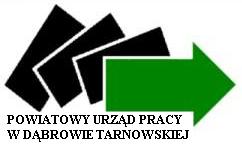    ul. Marszałka Józefa Piłsudskiego 33    33-200 Dąbrowa TarnowskaBEZROBOCIE REJESTROWANE 	Powiat dąbrowski jest regionem o wysokiej stopie bezrobocia rejestrowanego 
w stosunku do stopy bezrobocia odnotowanej na terenie województwa małopolskiego
oraz kraju. Charakteryzuje się korzystnym położeniem geograficznym, niewielką odległością od węzłów komunikacyjnych i centrów lokalnych.  Kluczowe znaczenie dla problemów społecznych i gospodarczych powiatu 
ma rolniczy charakter powiatu, który rzutuje na rozwój zatrudnienia. Powiat dąbrowski jest regionem typowo rolniczym, jednym z najmniej zaludnionych powiatów ziemskich województwa małopolskiego co przedkłada się na stan i strukturę występującego na nim bezrobocia. Na terenie powiatu dominuje przemysł rolno spożywczy, którego funkcjonowanie wspierane jest przez rozwój usług i turystyki. W ogólnej powierzchni powiatu największy odsetek stanowią użytki rolne, zajmujące 77,0 % gruntów.              Zależności zachodzące na rynku pracy są niezwykle kompleksowe, a ich analiza wymaga wiedzy na temat zachodzących przemian zarówno po stronie popytu i podaży pracy, jak również w kwestiach związanych z otoczeniem rynku pracy. Duże znaczenie dla analizy poziomu bezrobocia oraz stosowanych środków zaradczych, celem jego ograniczenia, ma dynamika przepływu osób bezrobotnych. Polityka rządu i działania podejmowane na rynku pracy koncentrują się wokół
decydujących zagadnień, a mianowicie zmniejszenia poziomu bezrobocia i zwiększenia
poziomu zatrudnienia. Powyższe działania wymagają odrębnego traktowania a tym
samym zastosowania różnych instrumentów do ich rozwiązywania. Poszukując
narzędzi pozwalających na obiektywną ocenę wyników podejmowanych działań,
Powiatowy Urząd Pracy w Dąbrowie Tarnowskiej wykorzystuje bezpośrednie
i pośrednie dane i ich wzajemne relacje. Bogate bazy danych pozwalają na śledzenie
przebiegu zdarzeń na rynku pracy, a także na analizę indywidualnych losów
poszczególnych bezrobotnych. Synteza uzyskanych informacji jest równie
pracochłonna, jak jej późniejsze zastosowanie. Rynek pracy powiatu dąbrowskiego wykazuje się pewną specyfiką na tle województwa małopolskiego i na tle kraju. Powiat cechuje bowiem wysoka stopa bezrobocia. Oprócz wysokiego poziomu bezrobocia, na sytuację na lokalnym rynku pracy oddziałują niekorzystne czynniki, wynikające ze struktury bezrobocia. Największym problemem związanym                       z sytuacją bezrobocia jest przede wszystkim brak zatrudnienia. Im dłuższy jest czas poszukiwania zatrudnienia tym większe znaczenie zaczynają odgrywać kolejne problemy związane z sytuacją bezrobocia. Brak stałego wynagrodzenia i środków finansowych skutkuje obniżeniem poziomu życia osoby bezrobotnej i często członków jego rodziny. Dłuższy czas aktywnego poszukiwania zatrudnienia  i nieskuteczność podejmowanych działań powoduje obniżenie poziomu własnej wartości co z czasem równa się z brakiem motywacji do zmiany                                 i powolnej akceptacji pozostawania bez pracy. Należy mieć także świadomość, że obserwowany jest proces migracji szczególnie ludzi młodych, bardziej wykształconych i przedsiębiorczych, który ma istotny wpływ na destabilizację rozwoju lokalnego rynku pracy. Bardzo często poza zaspokojeniem aspiracji finansowych i zawodowych motywem do zmiany miejsca zamieszkania jest chęć rozwoju zawodowego i brak możliwości kontynuowania nauki w regionie.Osoby bezrobotne na rynku pracy powiatu dąbrowskiego Na dzień 31 grudnia 2021r. w ewidencji Powiatowego Urzędu Pracy w Dąbrowie Tarnowskiej zarejestrowanych było 2.114 osób bezrobotnych. To o 504 osoby mniej  w porównaniu do końca roku ubiegłego. Oznacza to 19,3 procentowy spadek bezrobocia na koniec 2021 roku. Pomimo tego i tak rynek pracy w powiecie dąbrowskim charakteryzuje się najwyższą stopą bezrobocia w województwie małopolskim. W Małopolsce na koniec ubiegłego roku stopa bezrobocia wynosiła 4,5 % i była o 0,9 punktu procentowego wyższa od stopu bezrobocia w kraju (5,4%) i o 0,8 % niższa od stopy bezrobocia w województwie małopolskim na koniec 2020 roku. Stopa bezrobocia w Polsce na koniec ubiegłego roku w porównaniu do końca roku 2020 spadła o 0,9 punktu procentowego.Rysunek 1. Stopa bezrobocia w powiecie dąbrowskim na tle innych powiatów                         województwa małopolskiego.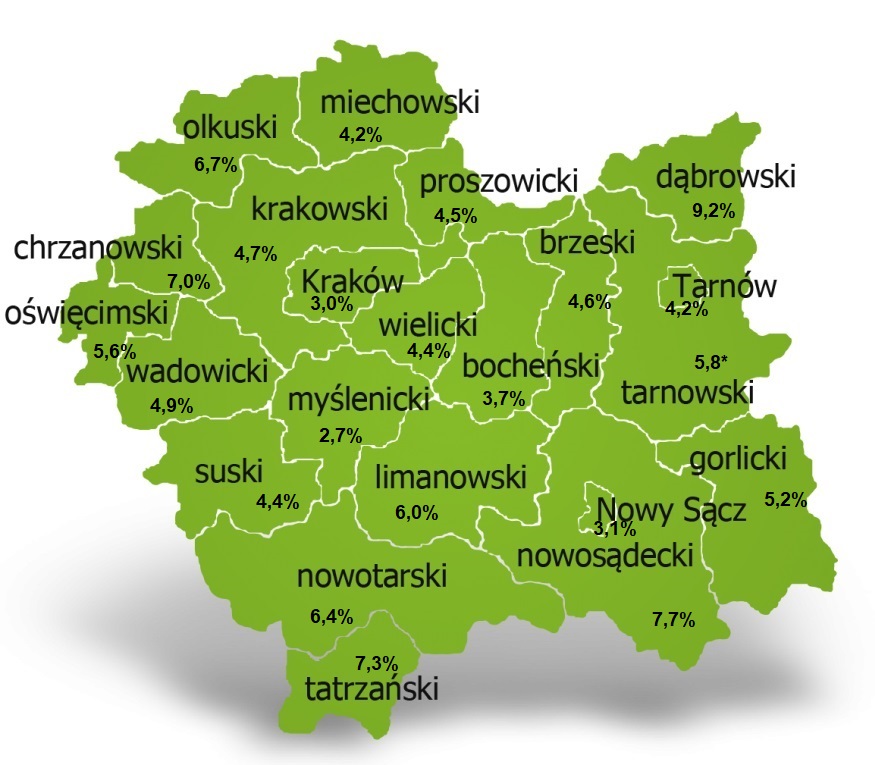 Tabela 1.  Stopa bezrobocia na dzień 31.12.2021 rokuŹródło: opracowanie własne Na terenie powiatu dąbrowskiego występuje duże przestrzenne zróżnicowanie natężenia poziomu bezrobocia. Poniższy wykres przedstawia zróżnicowanie zarejestrowanych osób bezrobotnych według miejsca zamieszkania z podziałem na poszczególne gminy.Wykres 1. Bezrobocie w gminach powiatu dąbrowskiegoW ogólnej liczbie zarejestrowanych udział w poszczególnych samorządach jest różny. Według stanu koniec grudnia 2021 r. najwięcej zarejestrowanych osób bezrobotnych pochodzi z terenów miasta i gminy Dąbrowa Tarnowska – 781 (36,9%) oraz miasta i gminy Szczucin – 539 osób (25,5% ogółu bezrobotnych). Najmniej zaś gminy: Bolesław – 60 osób (2,8%) oraz  Gręboszów – 64 osoby (3,0%  ogółu bezrobotnych).Z ogółu zarejestrowanych bezrobotnych na koniec grudnia 2021 roku: 83,4% to osoby bezrobotne bez prawa do zasiłku (1.763 osoby),88,2% to osoby poprzednio pracujące (1.864 osoby),74,8% to osoby zamieszkałe na wsi (1.581 osób),58,0% to kobiety (1.227 osób),59,7% to osoby długotrwale bezrobotne (1.263 osoby),32,7% to osoby bez kwalifikacji zawodowych (692 osoby).Spośród ogółu zarejestrowanych na koniec 2021 roku, 1.046 osób pozostawało bez pracy powyżej 12 miesięcy od dnia zarejestrowania się, w tym 668 osób pozostawało w rejestrach osób bezrobotnych powyżej 24 miesięcy. 58,0% ogółu zarejestrowanych stanowiły kobiety. Ich liczba w porównaniu z końcem roku 2020 uległa zmniejszeniu o 184 (wynosiła 1.411).Osoby poszukujące pracy dłużej niż 12 miesięcy stanowiły 49,5% ogółu zarejestrowanych i w porównaniu do analogicznego okresu roku poprzedniego ich liczba uległa zmniejszeniu o 13,3%.Spośród bezrobotnych powiatu dąbrowskiego, 351 osób posiadało status bezrobotnego                           z prawem do zasiłku, co stanowi 16,6% ogółu pozostających bez pracy.W końcu 2021 roku odnotowano 1.864 osób poprzednio pracujących, tj. 88,2% ogółu zarejestrowanych. Na koniec roku 2020 liczba osób zarejestrowanych poprzednio pracujących wynosiła 2.280 i stanowiła 87,1% ogółu zarejestrowanych. Dane wskazują, że na przestrzeni 2021 roku w ewidencji PUP odnotowano stopniowy spadek liczby  bezrobotnych . Z miesiąca na miesiąc liczba bezrobotnych ulegała zmniejszeniu w wyniku czego z poziomu 2.713 bezrobotnych na koniec stycznia 2021r. spadła do poziomu 2.114 osób na koniec grudnia 2021 roku. Na koniec 2021 roku rynek pracy powiatu dąbrowskiego charakteryzował się:wysokim udziałem osób długotrwale bezrobotnych – 59,7% ogółu bezrobotnych (1.263 bezrobotnych),wysokim udziałem mieszkańców wsi - 74,8% ogółu zarejestrowanych (1.581 osób) wysokim udziałem kobiet wśród ogółu zarejestrowanych osób bezrobotnych - 
58,0% (1.227 kobiet).Wysokim udziałem osób do 30 roku życia – 35,3% ogółu zarejestrowanych (747 osób).Wykres 2. Poziom bezrobocia w powiecie dąbrowskim (stan w poszczególnych                       miesiącach roku 2020 i 2021)Źródło: opracowanie własne Na koniec 2020 roku rynek pracy powiatu dąbrowskiego charakteryzował się:wysokim udziałem osób będących w szczególnej sytuacji na rynku pracy – 2.327 osób tj. 88,9% ogółu bezrobotnych,wysokim udziałem mieszkańców wsi - 74,8% ogółu zarejestrowanych (1.959 osób), wysokim udziałem kobiet wśród ogółu zarejestrowanych osób bezrobotnych, które  
stanowiły 53,9% (1.411 osób).Przepływy bezrobotnych w rejestrachNa kształt poziomu bezrobocia na obszarze powiatu dąbrowskiego ma wpływ wielkość i dynamika zmian w napływie i odpływie osób bezrobotnych, na które decydujący wpływ ma występująca sezonowość na rynku pracy.Sezonowość stanowi podstawową cechę lokalnego rynku pracy i oznacza zwiększenie liczby bezrobotnych w miesiącach rozpoczynających i kończących rok. Miesiące wiosenne to czas, kiedy odnotowuje się zmniejszenie poziomu bezrobocia, co jest efektem rozpoczynania prac sezonowych głównie w budownictwie i rolnictwie. Natomiast na przełomie roku liczba zarejestrowanych wzrasta z uwagi na powrót do rejestrów Urzędu osób zatrudnionych 
w ramach subsydiowanych miejsc pracy oraz osób rejestrujących się po zakończeniu umowy zawartej na czas określony.Dane wskazują, że w latach 2015 - 2019 z roku na rok obserwowano stałą tendencję spadku bezrobocia rejestrowanego. W końcu roku 2019 w ewidencji Urzędu Pracy zarejestrowanych było 2.368 osób (3.850 osób w roku 2015), a stopa bezrobocia wynosiła 10,1%. Na koniec roku 2020 zarówno liczba zarejestrowanych, jak i stopa bezrobocia ulegała nieznacznemu wzrostowi i osiągnęła wskaźnik 2.618 osób przy równoczesnym wzroście stopy bezrobocia do poziomu 11,0%. Było to skutkiem ogłoszonego stanu epidemii i wprowadzonych ograniczeń w funkcjonowaniu.  Należy zaznaczyć, że mimo trwającej pandemii i związanymi z nią kolejnymi ograniczeniami stan bezrobocia zarówno w Polsce, jak również na obszarze powiatu dąbrowskiego przez wiele miesięcy utrzymywał się na podobnym poziomie. Stopa bezrobocia odnotowana na koniec grudnia 2020 r. wyniosła 11,0% czyli zwiększyła się o 0,9% w stosunku do roku poprzedniego. Na przestrzeni 2021 roku liczba bezrobotnych stopniowo spadała w każdym miesiącu, z wyjątkiem miesiąca luty, w którym nastąpił niewielki wzrost liczby zarejestrowanych (wzrost o 57 osób w stosunku do stycznia ubiegłego roku) i na koniec grudnia osiągnęła stan 2.114 bezrobotnych.Zmiany poziomu bezrobocia na obszarze powiatu dąbrowskiego w roku 2021 następowały przede wszystkim w wyniku dynamicznego napływu do ewidencji osób bezrobotnych przy równoczesnym zwiększaniu odpływu. Na przestrzeni 2021 roku zarejestrowano ogółem 3.059 osób, a wyrejestrowano 3.563, co oznacza, że saldo napływu było ujemne. Według danych, w analogicznym okresie, tj. w roku poprzednim odnotowano 3.223 nowych rejestracji przy równoczesnym wyłączeniu z ewidencji 2.973 osób.  Najwyższą dynamikę spadku bezrobocia odnotowano w miesiącu marcu (o 187 osób mniej w stosunku do poprzedniego miesiąca, dynamika wzrostu w stosunku do analogicznego okresu roku poprzedniego ukształtowała się na poziomie 119,9%). Najwyższy wskaźnik napływu osób bezrobotnych do rejestru PUP (w stosunku do miesiąca poprzedniego) zauważono w miesiącu wrześniu (o 74 osoby w stosunku do miesiąca poprzedniego). W stosunku do roku 2020 odnotowano spadek napływu osób bezrobotnych do ewidencji PUP o 5,1%.Wykres 3.  Napływ i odpływ osób bezrobotnych w roku 2021Źródło: opracowanie własne 	Podstawowym składnikiem napływu osób do rejestru były ponowne rejestracje:
2.571 osób zarejestrowało się kolejny raz (84,1% ogółu nowo zarejestrowanych). 
Natomiast rejestrujących się po raz pierwszy było – 488 osób tj. 15,9% ogółu rejestrujących się. W stosunku do analogicznego okresu roku poprzedniego zmniejszeniu uległa liczba ponownych rejestracji o 5,0%. W pierwszym półroczu 2021 roku napływ osób bezrobotnych do ewidencji był o 12,6% niższy od odpływu natomiast w drugim półroczu 
różnica ta ukształtowała się na poziomie 15,0%. 	Wśród przyczyn wpływających na wyłączenia osób bezrobotnych z ewidencji PUP najistotniejszą rolę odgrywały podjęcia pracy. Należy zauważyć, że kategoria ta obejmuje zarówno formy pracy niesubsydiowanej jak również subsydiowanej. W ramach wsparcia udzielonego przez Urząd, osoby bezrobotne uzyskały zatrudnienie
w wyniku organizacji miejsc odbywania stażu, prac interwencyjnych, robót publicznych, refundacji kosztów wyposażenia lub doposażenia stanowiska pracy oraz udzielania jednorazowych środków na podjęcie działalności gospodarczej czy też bonu ma zasiedlenie celem podjęcia pracy poza miejscem zamieszkania. Z tego powodu w okresie dwunastu miesięcy 2021 r. wykreślono z ewidencji osób bezrobotnych ogółem 988 osób, tj. 27,7% ogółu wyłączonych z ewidencji. Pracę niesubsydiowaną podjęło 1.389 osób bezrobotnych, co stanowi 39,0% odpływu. Podjęcia pracy subsydiowanej stanowiły 71,1% podjęć pracy niesubsydiowanej oraz 32,0% wszystkich podjęć pracy.Wśród wyłączonych z ewidencji najliczniejszą grupę stanowiły osoby do 30 roku życia -  1.790 osób tj. 50,2%, w tym 61,3% to osoby do 25 lat. Odpływ długotrwale bezrobotnych odnotowano na poziomie 35,9% ogółu odpływu bezrobotnych z rejestru PUP. 
Dobrowolnie ze statusu bezrobotnego zrezygnowało 366 osób, co stanowi 10,3% wszystkich wyłączeń. Wykształcenie a rynek pracyWspółczesny system edukacji umożliwia zdobywanie wiedzy również bardziej specjalistycznej i ułatwia rozpoczęcie aktywności zawodowej. Edukacja odgrywa znaczącą rolę również w kształtowaniu sytuacji na rynku pracy powiatu dąbrowskiego.  
Warto zwrócić uwagę, że osoby gorzej wykształcone są mniej zmotywowane do poszukiwania pracy, a równocześnie dłużej zostają nieaktywne zawodowo. Długotrwałe pozostawanie 
w ewidencji osób bezrobotnych i poszukiwanie pracy, które nie przynosi pożądanych rezultatów może oznaczać, że posiadane kwalifikacje i umiejętności tych osób 
nie są dostosowane do potrzeb rynku pracy. Dokonana analiza poziomu wykształcenia wykazała, że na koniec 2021 roku 
13,3% bezrobotnych posiadało dyplom ukończenia uczelni wyższej (281 osób) podczas gdy odsetek ten wśród osób najsłabiej wykształconych kształtował się na poziomie 
18,4% (wykształcenie gimnazjalne i poniżej). W stosunku do roku poprzedniego liczba osób bezrobotnych z wykształceniem wyższym uległa zmniejszeniu  o 9,6%. Analizując wpływ kompetencji i kwalifikacji na rynek pracy należy zauważyć, że ukończenie studiów wyższych
nie wyklucza znalezienia się w grupie osób pozostających bez zatrudnienia 
powyżej 12 miesięcy. Na koniec 2021 roku, w grupie osób legitymujących się wykształceniem wyższym, 50,5% (142 osoby) pozostawały bez pracy powyżej 12 miesięcy od momentu zarejestrowania się w PUP. 162 osoby posiadające wykształcenie wyższe (57,7% ogółu) posiadały status osoby długotrwale bezrobotnej.Wśród osób bezrobotnych powiatu dąbrowskiego w 2021 roku wykształcenie zasadnicze zawodowe posiadało 35,2% ogółu zarejestrowanych, średnie ogólnokształcące 12,8%, natomiast wykształcenie policealne i średnie zawodowe posiadało 20,2% ogółu bezrobotnych. 
Ponad 58,0% ogółu zarejestrowanych stanowiły kobiety. W porównaniu do analogicznego okresu roku poprzedniego nastąpił spadek liczby bezrobotnych kobiet o 56, tj. o 11,3%. Wskaźnik osób zarejestrowanych posiadających wykształcenie gimnazjalne, podstawowe                     i niższe wynosił 18,4% ogółu zarejestrowanych. Na przestrzeni roku 2021 odnotowano nieznaczny spadek liczby bezrobotnych w tej grupie o 0,9%. (19,3% ogółu na koniec roku 2020).Wykres 4. Struktura bezrobotnych wg wykształcenia w latach 2020-2021Źródło: opracowanie własne Niestety coraz częściej trudności na rynku pracy dotykają osób z wyższym wykształceniem. Wydaje się, że zdecydowanie lepszą sytuację mają w tym przypadku absolwenci szkół o kierunkach technicznych. Warto zauważyć, że pewną trudność dla przyszłych studentów stanowi pozyskanie informacji na temat możliwości podjęcia zatrudnienia po ukończeniu danego kierunku a nawet pozyskanie informacji
ilu absolwentów danego kierunku znalazło pracę w zawodzie wyuczonym. W tej sytuacji pojawia się zagrożenie związane z brakiem możliwości dopasowania kwalifikacji do potrzeb lokalnego rynku pracy, gdyż nawet starannie dokonane wybory mogą okazać się nietrafione.Wybór dobrego zawodu stanowi istotny problem – szczególnie teraz - kiedy studia powszechnie uznawane za dobre, nie gwarantują zatrudnienia. Wybrany kierunek dalszej nauki powinien łączyć umiejętności, potencjał, zainteresowania z potrzebami zmiennego rynku pracy. Konsekwencje „złych” wyborów mogą mieć niekorzystny wpływ na cały powiat dąbrowski. Istnieje obawa, że znaczna część z tych osób, nie będąc w stanie podjąć zatrudnienia na lokalnym rynku pracy, zdecyduje się na migrację zarobkową, co w efekcie może doprowadzić do deficytu wykwalifikowanych pracowników. Niewątpliwie dysproporcje pomiędzy strukturą kształcenia a wymogami stawianymi przez pracodawców mają istotny wpływ na poziom bezrobocia. Pracodawcy stawiają osobom młodym bardzo wysokie wymagania zawodowe łącząc ich młody wiek z posiadaniem kompetencji niezbędnych
do wykonywania określonej pracy. Problem niedostosowania kompetencji jest szczególnie widoczny w przypadku szkół zasadniczych zawodowych. Absolwenci tych szkół niejednokrotnie nie posiadają umiejętności niezbędnych do wykonywania określonego zawodu. W związku z powyższym działania Urzędu Pracy ukierunkowane są przede wszystkim na ograniczenie zjawiska długotrwałego bezrobocia oraz jego przyczyn poprzez wsparcie w zakresie aktywizacji zawodowej.Struktura osób bezrobotnych	Sytuację na lokalnym rynku pracy kształtują zarówno czynniki demograficzne, społeczno-ekonomiczne, geograficzne jak również instytucjonalne. Niewątpliwie bezrobocie na obszarze powiatu dąbrowskiego posiada charakterystyczne cechy, które są wyznacznikiem jego struktury. Bezrobotni w szczególnej sytuacji na rynku pracyUstawa o promocji zatrudnienia i instytucjach rynku pracy wskazuje kategorie bezrobotnych określane jako „osoby będące w szczególnej sytuacji na rynku pracy”, 
w stosunku do których powiatowy urząd pracy w okresie do 6 miesięcy od dnia rejestracji powinien przedstawić propozycję zatrudnienia, innej pracy zarobkowej, szkolenia, stażu, odbycia przygotowania zawodowego dorosłych, zatrudnienia w ramach prac interwencyjnych lub robót publicznych. Wśród bezrobotnych „w szczególnej sytuacji na rynku pracy” w 2021 roku najbardziej liczebną grupę stanowiły osoby długotrwale bezrobotne (pozostające w rejestrze urzędu łącznie przez okres co najmniej 12 miesięcy w okresie 2 lat, z wyłączeniem okresów odbywania stażu                           i przygotowania  zawodowego). Na koniec miesiąca grudnia 2021 roku ich udział wśród ogółu zarejestrowanych będących w szczególnej sytuacji na rynku pracy wyniósł 67,0% (1.263 osoby). Kolejną pod względem liczebności grupę stanowiły osoby do 30 roku życia – 39,6% ogółu (747 osób) a dalej osoby posiadające co najmniej jedno dziecko do 6 roku życia – 29,8% (562 osoby) oraz bezrobotni powyżej 50 roku życia 20,1% (379 osób).Tabela 2. Osoby bezrobotne w szczególnej sytuacji na rynku pracy w latach 2020- 2021Źródło: opracowanie własne Osoby długotrwale bezrobotneIstotne znaczenie z punktu widzenia oceny sytuacji na rynku pracy powiatu dąbrowskiego ma czas pozostawania bez pracy osób bezrobotnych. Im jest on krótszy, 
tym mniejsze jest prawdopodobieństwo dezaktualizacji posiadanych kwalifikacji
a równocześnie mniejsze zniechęcenie do aktywnego poszukiwania pracy. Gdy człowiek zwątpi w możliwości znalezienia pracy, gdy przyzwyczai się do statusu bezrobotnego, bardzo trudno mu stać się pracującym zarobkowo członkiem społeczeństwa. Długi czas pozostawania bez pracy powoduje szybką degradację ekonomiczną jednostki i rodziny, potęguje biedę                                  i rozszerza sferę ubóstwa.Wykres 5. Struktura bezrobotnych wg czasu pozostawania bez pracy w latach 2020-2021Źródło: opracowanie własne W powiecie dąbrowskim w latach 2020–2021 sytuacja osób bezrobotnych 
miała charakter zróżnicowany. W 2021 r. odnotowano najmniejszą liczbę osób pozostających 
bez pracy od 3 do 6 miesięcy (267 osób tj. 12,6% ogółu zarejestrowanych). Największa liczba bezrobotnych poszukiwała zatrudnienia w okresie powyżej 24 miesięcy – 31,6% (o 30 osób mniej niż w roku poprzednim). Ponadto, co należy podkreślić, niemal we wszystkich grupach zaobserwowano eskalację liczebności (z wyłączeniem grupy, której czas oczekiwania na pracę wynosił do 6 miesięcy).Trzeba przy tym zauważyć, że w analizowanym okresie udział tylko niektórych grup w stosunku do ogólnej liczby osób bezrobotnych, zwiększył się. Zjawisko to dotyczyło osób pozostających bez pracy od 1 - 3 miesięcy oraz powyżej 24 miesięcy. Ich odsetek w ogólnej populacji bezrobotnych był wyższy w porównaniu do analogicznego okresu roku poprzedniego:w grupie osób pozostających bez pracy od 1  - 3 miesięcy o 2,0%,w grupie osób pozostających bez pracy powyżej 24 miesiące o 4,9%.	Można zauważyć, że im dłuższy staż pracy i wyższe wykształcenie, tym mniejszy odsetek bezrobotnych. Aż 21,9% długotrwale bezrobotnych w 2021 roku miało co najwyżej wykształcenie gimnazjalne, a 57,6% – staż pracy krótszy niż 5 lat. Osoby z wykształceniem wyższym stanowiły tylko 12,8% długotrwale bezrobotnych, a z doświadczeniem zawodowym
powyżej 20 lat – 5,9%. Wśród osób długotrwale pozostających bez zatrudnienia dominowały osoby w wieku 25 – 34 lat  - 33,7%. W porównaniu do stanu z końca roku 2020 ich liczba uległa zmniejszeniu o 91 osób tj. 17,6%. Podsumowując, na rynku pracy powiatu dąbrowskiego na koniec 2021 roku, 88,0% ogółu zarejestrowanych to osoby długotrwale bezrobotne, których czas oczekiwania na pracę wynosił powyżej 12 miesięcy. Należy zaznaczyć, że są to głównie osoby w wieku 25-34 lat,                    z wykształceniem zasadniczym zawodowym i stażem pracy nie przekraczającym 5 lat. Zaistniała sytuacja może oznaczać narastanie trudności w próbie aktywizacji zawodowej                       i podniesieniu poziomu aktywności osób najdłużej pozostających bez zatrudnienia. Należy przypuszczać, że są to osoby, które potrzebują odpowiedniego wsparcia, aby móc dostosować się do wymogów rynku pracy. Bezrobotni do 34 i powyżej 50 roku życiaNiezwykle ważne jest, by działania prowadzone w zakresie polityki na rzecz zatrudnienia skierowane były do osób młodych, które co roku zasilają szeregi bezrobotnych. 
Na poziom bezrobocia tej kategorii wiekowej osób istotny wpływ ma dysproporcja pomiędzy strukturą kształcenia a wymaganiami pracodawców. Szanse utrzymania się na rynku pracy mają osoby, które błyskawicznie reagują na dokonujące się zmiany społeczno-gospodarcze, nieustannie się dokształcają, posiadają doświadczenie zawodowe. Są kreatywne, dyspozycyjne, mobilne, gotowe do zmian, samodzielne i operatywne. Posiadanie takich cech przez pracownika jest gwarantem powodzenia na stale zmieniającym się rynku. Na koniec 2021 roku najliczniejszą grupę młodych (do 30 roku życia) stanowili bezrobotni legitymujący się wykształceniem zasadniczym zawodowym – 32,8% . W stosunku do analogicznego okresu roku poprzedniego ich liczba uległa zmniejszeniu o 23,8%.W warunkach dynamicznych zmian zachodzących na rynku pracy powiatu dąbrowskiego utrzymujące się wysokie bezrobocie powoduje, że znaczna grupa młodych osób rozpoczyna start zawodowy od rejestracji w Urzędzie Pracy. Przeszkodą w zalezieniu zatrudnienia, w przypadku absolwentów, jest przede wszystkim brak doświadczenia zawodowego. Pracodawcy najczęściej zainteresowani są przyjęciem osób młodych do odbycia stażu a nie ich zatrudnieniem w ramach umowy o pracę.	Dane wskazują, że w minionym roku większość osób bezrobotnych to ludzie młodzi do 34 roku życia  - aż 50,8% ogółu bezrobotnych nie ukończyło 34 lat. Największy udział                                w tej kategorii wiekowej bezrobotnych miały osoby w przedziale wieku  25 - 34 lat (32,6% ogółu bezrobotnych i 64,3% wszystkich zarejestrowanych osób w wieku do 34 lat ) oraz między 18 a 24 rokiem życia – 35,7% ogółu zarejestrowanych w wieku do 30 lat i 18,1% ogółu bezrobotnych. Odsetek ten nie zmienił się w sposób istotny w porównaniu z rokiem 2020, kiedy to ogólna liczba zarejestrowanych bezrobotnych w wieku do 34 roku życia ukształtowała się na poziomie 52,4% Niepokojącym zjawiskiem jest fakt, że 21,9% osób do 34 roku życia pozostaje w ewidencji Urzędu powyżej 12 miesięcy od momentu rejestracji, a 27,2% ogółu to osoby długotrwale bezrobotne. Osoby młode do 30 lat stanowią 39,6% ogólnej liczby bezrobotnych znajdujących się w szczególnej sytuacji na rynku pracy. Warto zauważyć, że osoby te mają znaczne trudności w poszukiwaniu pracy i od lat stanowią grupę dużego ryzyka.  Niewątpliwie problem jest tym większy im trudniejsza jest sytuacja lokalnego rynku pracy.     	Wraz ze wzrostem wieku bezrobotnego (z pominięciem osób do 34 roku życia) obserwuje się zmniejszenie odsetka osób bezrobotnych w poszczególnych kategoriach wiekowych. Należy przypuszczać, że bezrobotni w wieku 35-54 lat mają najczęściej ugruntowaną pozycję zawodową oraz umiejętność aktywnego poszukiwania pracy, natomiast osoby starsze wycofują się z rynku pracy często uzyskując uprawnienia do renty, przechodzą na wcześniejszą emeryturę lub oczekują na osiągnięcie wieku emerytalnego. 	Wykres 6. Struktura osób bezrobotnych wg wieku w latach 2020-2021Źródło: opracowanie własne Dynamiczne zmiany, jakie zachodzą w naszym otoczeniu, a przede wszystkim 
na rynku pracy są odzwierciedleniem intensywnych przemian w całej sferze życia 
społeczno-gospodarczego. Funkcjonowanie w nowoczesnym społeczeństwie wymaga 
od osób bezrobotnych coraz bardziej aktywnych zachowań, realistycznego planowania 
w zakresie kształcenia, zdobycia zawodu i nowych kwalifikacji, wiedzy o rynku pracy, wzmocnienia wiary we własne umiejętności i możliwości kierowania własnym życiem. W chwili obecnej, w strukturze społeczno-ekonomicznej powiatu zauważalne 
jest zmniejszenie udziału pokoleń młodszych – przedprodukcyjnych z równoczesnym wzrostem pokoleń starszych – poprodukcyjnych. Obserwowany proces starzenia się ludności powoduje widoczne pogorszenie się sytuacji osób powyżej 50 roku życia. W tym przypadku brak zatrudnienia i aktywności zawodowej jest bardziej dostrzegalny niż w innych grupach wiekowych. Wydaje się więc konieczne wypracowanie skutecznych rozwiązań i podejmowanie działań aktywizujących niezbędnych do zapobiegania przedwczesnemu wycofywaniu
się z rynku pracy osób w wieku powyżej 50 lat.  Bezrobotni z niepełnosprawnościamiAnalizując sytuację osób niepełnosprawnych pozostających w rejestrach Powiatowego Urzędu Pracy należy podkreślić, iż dotyczy ona osób niepełnosprawnych bezrobotnych 
m.in. zdolnych i gotowych do podjęcia zatrudnienia w co najmniej połowie wymiaru czasu pracy, posiadających orzeczony stopień niepełnosprawności. Udział procentowy osób niepełnosprawnych w 2021 roku stanowił 4,1% ogólnej liczby  zarejestrowanych bezrobotnych, dając niewielki spadek w porównaniu do 2020 roku (4,3%). Niepełnosprawni zgłaszający gotowość do podjęcia pracy w powiecie dąbrowskim to głównie osoby w wieku 35 lat i więcej (75,6%), z wykształceniem zasadniczym zawodowym (43,0%) oraz z gimnazjalnym, podstawowym i poniżej (25,6%). Osoby niepełnosprawne długo pozostają w ewidencji osób bezrobotnych urzędu pracy. Aż 73,3% zarejestrowanych niepełnosprawnych to osoby długotrwale bezrobotne co może świadczyć o ograniczeniach i trudnościach wynikających z posiadanych schorzeń, które rzutują na efektywne znalezienie zatrudnienia, a także na postrzeganie tych osób przez pracodawcę jako na potencjalnego pracownika. Wykres 7. Staż pracy osób niepełnosprawnychŹródło: opracowanie własne Niepełnosprawni zarejestrowani to głównie mieszkańcy wsi (68,6%). Spośród 86 osób aż 54,7% to osoby z lekkim stopniem niepełnosprawności, 41,9% posiada orzeczenie o stopniu umiarkowanym. 3.4% zarejestrowanych niepełnosprawnych posiada orzeczony znaczny stopień niepełnosprawności.Niepokojącym faktem jest niewielki odsetek ofert pracy skierowanych bezpośrednio do osób niepełnosprawnych co prezentuje poniższy wykres.Wykres 8.  Liczba ofert pracy dla osób niepełnosprawnych w latach 2017-2021 Źródło: opracowanie własne Powiatowy Urząd Pracy w Dąbrowie Tarnowskiej podejmuje działania na rzecz osób niepełnosprawnych realizując programy w ramach środków Funduszu Pracy, 
Europejskiego Funduszu Społecznego, gdzie osoby niepełnosprawne są traktowane 
jako grupa w szczególnej sytuacji na rynku pracy. Ponadto PUP dysponuje środkami PFRON, które w 2021 roku przeznaczono na organizację miejsc odbywania stażu.  Sytuacja kobiet na lokalnym rynku pracy             Sytuacja kobiet na przestrzeni ostatnich lat pokazuje, że współczesnej kobiecie 
na rynku pracy nie jest łatwo. Dane wskazują, na większą skalę poziomu bezrobocia 
wśród kobiet niż mężczyzn. Kobiety bardzo często wykonują pracę poniżej swoich kwalifikacji i ambicji. Niewątpliwie trwająca pandemia koronawirusa pogorszyła i tak trudną już sytuację kobiet na rynku pracy. Zamknięto szkoły, a to często okazało się barierą nie do pokonania. Matkom trudniej było pogodzić życie prywatne i zawodowe a priorytetem stała się opieka 
nad dziećmi. Poza tym kobietom ciężej wkroczyć na rynek pracy po przerwie związanej 
z macierzyństwem, trudniej się na nim odnależć a dodatkowo znalezienie pracy niejednokrotnie wymaga przebranżowienia/przekwalifikowania. Na sytuację kobiet na rynku pracy wpływa także brak wystarczającej infrastruktury. Pomimo że chcą zmienić swoją dotychczasową sytuację, problematyczne okazuje się znalezienie miejsca oferującego opiekę nad dziećmi -  szczególnie dotyczy to opieki nad dziećmi do 3 lat. 	W powiecie dąbrowskim wskaźnik poziomu bezrobocia wśród kobiet jest niezmienny od wielu lat i wynosi ponad 50% ogółu zarejestrowanych. Z analizy danych wynika, że w końcu 2021 roku bezrobotnych kobiet było 1.227 tj. 58,0% - o 4,1% więcej niż w roku 2020. Wykres 9.  Bezrobotni ogółem, w tym kobiety i mężczyźni na przestrzeni lat 2017 – 2021Źródło: opracowanie własne W roku 2021, podobnie jak w latach poprzednich, kobiety przeważały we wszystkich gminach powiatu dąbrowskiego. Ich udział w ogólnej liczbie osób pozostających 
bez zatrudnienia w poszczególnych gminach powiatu był jednak zróżnicowany – od 48,3% ogółu bezrobotnych w gminie Bolesław do 70,3% w gminie Gręboszów. Sytuacja kobiet na lokalnym rynku pracy jest zdecydowanie mniej korzystna                                   w porównaniu do sytuacji, w jakiej znajdują się mężczyźni. Kobiety dominują w wielu kategoriach osób bezrobotnych, w tym w grupie osób określanej jako znajdujące się w szczególnej sytuacji na rynku pracy i stanowią 59,9% w/w kategorii (1.128 kobiet w szczególnej sytuacji na rynku pracy). AKTYWIZACJA ZAWODOWA OSÓB BEZROBOTNYCHBezrobocie jest nieodłącznym problemem dzisiejszej rzeczywistości dlatego ważnym elementem działalności Urzędu jest jego ograniczenie. Realizowane przez Urząd Pracy działania prowadzą do zwiększenia szans na rynku pracy osobom zainteresowanym zmianą swojej sytuacji zawodowej. Poszukiwanie nowego miejsca zatrudnienia jest zjawiskiem naturalnym, chociaż bardzo uciążliwym a utrzymanie dotychczasowego miejsca pracy 
nie zawsze uzależnione jest od posiadanych umiejętności czy kwalifikacji. 
Oczekiwania i potrzeby pracodawców zależą głównie od charakteru prowadzonej
przez nich działalności. Pracodawcy podejmując decyzję o zatrudnieniu pracownika oczekują od niego konkretnych umiejętności związanych z wykonywanym zawodem a także doświadczenia zawodowego. Właściciele firm wyrażają zainteresowanie zatrudnieniem osób posiadających podstawowe umiejętności niezbędne do wykonywania zawodu i bardzo cenią sobie u tych osób gotowość do poszerzania wiedzy. Nie bez znaczenia dla pracodawców są cechy osobowościowe. Szczególne znaczenie odgrywa odpowiedzialność, poziom zaangażowania w wykonywanie powierzonych zadań, komunikatywność, umiejętność pracy bez nadzoru przełożonego oraz wysoka kultura osobista kandydatów. Ponadto istotne znaczenie mają również zdolności kierownicze, organizacyjne, przedsiębiorcze, aktywność, energiczność i szybkość w realizacji zadań. Pracodawcy coraz częściej oczekują od pracowników wielozadaniowości oraz bardzo cenią sobie wzrost mobilności. Usługi rynku pracyNieustanne przeobrażanie się rynku pracy powoduje zarówno zmiany w zakresie sposobów i metod walki ze zjawiskiem bezrobocia, jak również zwiększenie pozytywnych rezultatów w stosowanych w tym celu działaniach. Odpowiednia polityka zatrudnieniowa umożliwia lepsze dopasowanie kompetencji zasobów ludzkich do potrzeb rynku pracy.
Należy jednak pamiętać o tym, że pośrednictwo pracy, realizowane przez Powiatowy Urząd Pracy, jest przez wielu pracodawców traktowane jako alternatywny sposób poszukiwania pracowników. Pośrednictwo pracy oraz praca dla cudzoziemców           Jednym z podstawowych działań realizowanych przez Urząd Pracy jest usługa pośrednictwa pracy, której celem jest rozpoznawanie i zaspokajanie potrzeb klientów, głównie poprzez kojarzenie miejsc pracy z osobami poszukującymi zatrudnienia. 	Powiatowy Urząd Pracy w Dąbrowie Tarnowskiej w 2021 roku dysponował 
1.431 ofertami pracy z czego 60,2% to oferty pracy subsydiowanej. W stosunku do roku 2020 odnotowano wzrost o 27,0% (304 oferty). Zwiększyła się przede wszystkim liczba ofert pochodzących z otwartego rynku pracy (niesubsydiowanych) – o 50,9% w stosunku do roku 2020. W 2021 roku liczba zgłoszonych ofert pracy niesubsydiowanych wynosiła 569 przy liczbie 377 na koniec roku poprzedniego.Tabela 3. Miejsca pracy i miejsca aktywizacji zawodowejWykres 10. Struktura ofert pracy będąca w dyspozycji PUP w latach 2017-2021Źródło: opracowanie własnePrzez ostatnie pięć lat ogólna liczba ofert pracy będąca w dyspozycji PUP zauważalnie zmniejszyła się. O ile na koniec 2017 roku ukształtowała się na poziomie 2.243, to na koniec grudnia roku 2021 była niższa o 36,2%. Tym samym w porównaniu do stanu z końca 2017 roku liczba ofert zmniejszyła się o 812 i o 445 w porównaniu z rokiem 2020. Wyraźnie daje się zauważyć, że sytuacja na lokalnym rynku pracy jest nadal trudna. Zauważa się jednocześnie obniżenie atrakcyjności oferowanych warunków współpracy.	Dokonana analiza ofert pracy zgłoszonych do PUP wskazuje, że nie wszystkie 
były w pełni realizowane. Wynika to głównie z braku dopasowania wymogów zgłoszonych ofert pracy do rzeczywistego poziomu i rodzaju kwalifikacji zawodowych posiadanych przez osoby bezrobotne. Część osób posiada kwalifikacje zdezaktualizowane i nie odpowiadające aktualnym potrzebom rynku.W 2021 r. z tytułu podjęcia pracy wyrejestrowano łącznie 2.043 osoby. 
Jest to o 14,6,0% więcej niż w roku 2020. Tendencja wzrostowa dotyczyła zarówno podjęć pracy dokonanych za, jak i bez pośrednictwa urzędu. W okresie tym odnotowano zwiększenie liczby podjęć pracy niesubsydiowanej – o 8,1% a podjęć pracy subsydiowanej  aż o 31,3%.Wykres 11. Bezrobotni oraz wolne miejsca aktywizacji zawodowej w latach 2020-2021Źródło: opracowanie własne             Po wejściu Polski do Unii Europejskiej, w ustawie o promocji zatrudnienia i instytucjach rynku pracy podstawowe usługi rynku pracy zostały poszerzone o usługi EURES. 
Jest to sieć współpracy mająca na celu ułatwianie podejmowania pracy w dowolnym państwie Unii Europejskiej, EOG i Szwajcarii.	Dane wskazują, że w analizowanym okresie 2021 roku do Urzędu Pracy w ramach sieci EURES wpłynęło 296 oferty pracy za granicą w których zgłoszono 1.1.287 wolnych stanowisk pracy. Pracodawcy najczęściej poszukiwali: pracowników produkcji, pracowników do zbioru (rolnictwo), elektryków/elektromonterów, pracowników magazynu, monterów, malarzy, murarzy, kelnerów.Ustawa o promocji zatrudnienia i instytucjach rynku pracy umożliwia także zatrudnianie w Polsce cudzoziemców do pracy sezonowej. Zezwolenie na pracę sezonową jest wymagane, jeżeli cudzoziemiec wykonuje na terytorium Rzeczypospolitej Polskiej pracę na podstawie umowy z podmiotem działającym w obszarach zdefiniowanych wg Polskiej Klasyfikacji Działalności jako:rolnictwo, leśnictwo, łowiectwo i rybactwo – w zakresie upraw rolnych, chowu i hodowli zwierząt, łowiectwa, włączając działalność usługową,działalność związana z zakwaterowaniem i usługami gastronomicznymi – w zakresie zakwaterowania oraz działalności usługowej związanej z wyżywieniem.Na podstawie zezwolenia na pracę sezonową, cudzoziemcy mogą legalnie pracować na terytorium RP do 9 miesięcy. Wniosek powinien być poparty testem rynku pracy, 
tj. informacją starosty o braku możliwości zaspokojenia potrzeb kadrowych pracodawcy pracownikami krajowymi. Wyjątek stanowią obywatele Armenii, Białorusi, Gruzji, Mołdawii, Rosji i Ukrainy, którzy mogą starać się o pracę na podstawie omawianego zezwolenia 
bez potrzeby wdrażania procedury związanej z tzw. informacją starosty.Łącznie w 2021 roku do Urzędu Pracy wpłynęło 138 wniosków o wydanie zezwolenia na pracę sezonową cudzoziemca (o 31 więcej niż w roku ubiegłym), w tym 137 dla obywateli Ukrainy. Zdecydowana większość zezwoleń dotyczyła pracy w rolnictwie (głównie na stanowisku pomocniczego robotnika polowego). Znaczna ilość złożonych wniosków – 72,4% miała na celu zatrudnienie kobiet. Z dostępnych danych wynika, że liczba wydanych zezwoleń na pracę z roku na rok ulega zwiększeniu. Na koniec 2021 r. w powiecie dąbrowskim wydano 84 zezwolenia tj. o 59 więcej niż w analogicznym okresie roku poprzedniego. Najczęściej deklarowane zatrudnienie, to umowa o pomocy przy zbiorach - 52,1% złożonych wniosków, umowa o dzieło 40,6%  złożonych wniosków. Umowa zlecenie to tylko 5,8% a umowa o pracę 1,5% złożonych wniosków.Jeżeli zakres prac planowanych do powierzenia cudzoziemcowi nie jest objęty przepisami dotyczącymi wydawania zezwoleń na pracę sezonową, można, korzystać z możliwości wydawania oświadczeń o powierzeniu wykonywania pracy cudzoziemcowi. 
Jest to procedura uproszczona, dotycząca obywateli Armenii, Białorusi, Gruzji, Mołdawii, Rosji i Ukrainy, którzy korzystając z niej mogą pracować w Polsce do 6 miesięcy. 
Warunkiem skorzystania z tej procedury jest uzyskanie przez pracodawcę wpisu do ewidencji oświadczeń w PUP oraz posiadanie przez cudzoziemca dokumentu potwierdzającego tytuł pobytowy w RP, uprawniającego do wykonywania pracy na terytorium RP. Kompetencje 
do przedłużenia 6-miesięcznego terminu (maksymalnie do 3 lat) posiada Wojewoda, 
po uprzednim uzyskaniu informacji starosty o braku możliwości zaspokojenia potrzeb kadrowych pracodawcy.Od początku 2021 roku do Urzędu wpłynęło 12 oświadczeń o zamiarze powierzenia wykonywania pracy cudzoziemcowi – Obywatelowi Republiki Armenii, Republiki Białorusi, Republiki Gruzji, Republiki Mołdawii, Federacji Rosyjskiej lub Ukrainy, spośród których wszystkie 12 wpisano do ewidencji oświadczeń. W większości przypadków pracodawcy deklarowali zatrudnienie pracowników przy wykonywaniu prac prostych. Cudzoziemcy najczęściej znajdowali zatrudnienie w charakterze pracowników budowlanych,  sprzątaczek biurowych oraz kierowców samochodów ciężarowych. Podobnie jak przy zezwoleniach na pracę sezonową, w przypadku oświadczeń przeważały oświadczenia o powierzeniu wykonywania pracy dla obywateli Ukrainy. Pracodawcy częściej deklarowali zatrudnienie mężczyzn – 75,0% złożonych oświadczeń. Poradnictwo zawodoweW ramach doradztwa zawodowego Urząd Pracy realizuje zadania, których celem 
jest pomoc osobom bezrobotnym w wyborze odpowiedniego zawodu, miejsca zatrudnienia, zaplanowania kariery, określenie predyspozycji zawodowych a także udzielanie informacji 
o zawodach, możliwościach szkolenia i kształcenia. W 2021 roku z usług poradnictwa zawodowego skorzystało ogółem 2.054 osób, 
w tym 1.993 osoby bezrobotne oraz 61 osób niezarejestrowanych. W ramach poradnictwa zawodowego:objęto 402 osoby indywidualną poradą zawodową (505 rozmów doradczych i 6 osób                  objętych testem Kwestionariusz Zainteresowań Zawodowych),  55 osób uczestniczyło w grupowych poradach zawodowych (7 grup),  1397 osób skorzystało z indywidualnej informacji zawodowej, zorganizowano 20 grup spotkań informacyjnych, w których uczestniczyło łącznie 191 osób, w tym 4 spotkania dla osób niezarejestrowanych (61 uczestników),   9 osób bezrobotnych uczestniczyło w szkoleniu z zakresu umiejętności poszukiwania pracy. W 2021 r. liczba osób z korzystających z indywidualnej informacji zawodowej wyniosła 66,1% ogółu bezrobotnych, a w przypadku indywidualnej porady zawodowej –19,01%. Grupowym poradnictwem zawodowym objęto 9,18% zarejestrowanych. Tabela 4. Struktura klientów poradnictwa zawodowego w latach 2020-2021Źródło: opracowanie własneZdecydowaną większość osób bezrobotnych objętych poradnictwem zawodowym stanowili mieszkańcy terenów wiejskich: 72,4% ogółu osób korzystających z poradnictwa zawodowego, bezrobotne kobiety: 57,6%  i osoby długotrwale bezrobotne: 51,5% . 	Wśród instytucji, które w ramach współpracy skorzystały z pomocy doradcy zawodowego w ramach grupowych konsultacji i spotkań dla swoich podopiecznych 
są Zespół Szkół im. Władysława Stanisława Reymonta w Brniu, Miejski Ośrodek Pomocy Społecznej i Wsparcia Rodziny w Dąbrowie Tarnowskiej oraz Warsztaty Terapii Zajęciowej 
w Kupieninie.SzkoleniaPromowanie wartości uczenia się i rozwijania na wszystkich etapach życia 
oraz zaangażowanie partnerów lokalnych w promowanie i upowszechnianie informacji 
o kształceniu i szkoleniach, to ważny element kreowania przemian na rynku pracy. 
Żyjemy w czasach wymagających nieustannej zmiany. W związku z koronawirusem współczesny rynek pracy wymaga umiejętności radzenia sobie nie tylko z zaistniałą sytuacją, ale także z emocjami, które jej towarzyszą. Cenną zaletą grupy osób bezrobotnych jest próba ciągłego dostosowania do potrzeb rynku pracy a to wymusza dopasowanie kwalifikacji 
i kompetencji do oczekiwań pracodawców. Świadomość własnego rozwoju, wewnętrzna motywacja oraz otwartość na nowe odgrywa ważną rolę w podejmowanych działaniach 
i ma znaczący wpływ na efektywność procesu aktywizacji zawodowej. Często przeszkodą 
w podejmowaniu kształcenia jest niski status materialny. Szkolenia stanowią jedną z form inwestowania w rozwój kapitału ludzkiego. W 2021 roku tą formą aktywizacji zawodowej objęto 169 osób, czyli o 12,4% więcej niż w roku ubiegłym. Część szkoleń (dla 48 osób) finansowana była w ramach projektów współfinansowanych ze środków Europejskiego Funduszu Społecznego natomiast zdecydowana większość z Funduszu Pracy (121 osób). 	Z obserwacji wynika, że udział mężczyzn w ogóle osób przeszkolonych był wysoki, współczynnik ten osiągnął wartość 76,9%. Struktura wiekowa uczestników szkoleń była bardzo zbliżona do struktury wiekowej 
ogółu bezrobotnych. Przeważały osoby do 30 roku życia (60,4%). Osoby powyżej 
50 roku życia stanowiły 7,1 % wszystkich uczestników realizowanego wsparcia. Tabela 5. Uczestnicy szkoleń wg wieku w latach 2020-2021Źródło: opracowanie własneW 2021 roku pracodawcy mogli ubiegać się o środki na dofinansowanie szkoleń 
z Krajowego Funduszu Szkoleniowego. Celem utworzenia KFS jest zapobieganie utracie zatrudnienia przez osoby pracujące z powodu kompetencji nieadekwatnych do wymagań dynamicznie zmieniającej się gospodarki. W ramach środków Krajowego Funduszu Szkoleniowego pracodawca może ubiegać się o sfinansowanie kształcenia ustawicznego pracowników i pracodawców, na które składają się:określenie potrzeb pracodawcy w zakresie kształcenia ustawicznego w związku z ubieganiem się o sfinansowanie tego kształcenia ze środków KFS,kursy i studia podyplomowe realizowane z inicjatywy pracodawcy lub za jego zgodą,egzaminy umożliwiające uzyskanie dokumentów potwierdzających nabycie umiejętności, kwalifikacji lub uprawnień zawodowych,badania lekarskie i psychologiczne wymagane do podjęcia kształcenia lub pracy zawodowej po ukończonym kształceniu,ubezpieczenie od następstw nieszczęśliwych wypadków w związku z podjętym kształceniem.Starosta może przyznać środki z KFS na sfinansowanie kosztów kształcenia w wysokości 80% tych kosztów, nie więcej jednak niż 300% przeciętnego wynagrodzenia w danym roku na jednego uczestnika, a w przypadku mikroprzedsiębiorstw w wysokości 100%, nie więcej jednak niż 300% przeciętnego wynagrodzenia w danym roku na jednego uczestnika. W ramach środków KFS nie mogą być finansowane koszty przejazdu, zakwaterowania i wyżywienia związane z kształceniem ustawicznym pracowników i pracodawców. 	Limit przyznanych środków w sprawie finansowania działań obejmujących kształcenie ustawiczne pracowników i pracodawców z Krajowego Funduszu Szkoleniowego w 2021 roku wyniósł łącznie 252.000,00 zł. W ramach posiadanych środków zawarto 25 umów
z pracodawcami  i dzięki temu pracodawcy zorganizowali szkolenia dla 56 osób, w tym 3 osoby uzyskały finansowanie kosztów studiów podyplomowych. Warto zauważyć, że studia podyplomowe stanowią ciekawą propozycję dla osób bezrobotnych posiadających wykształcenie wyższe. Łączne wydatki na finansowanie działań w ramach KFS w 2021 roku wyniosły 236.428,20 zł. (93,8% planu) tj.  o  17.323,34 zł. mniej niż w roku ubiegłym. Najczęściej tematyka szkoleń obejmowała zagadnienia z zakresu medycyny, zdrowia i urody, gastronomii, mechaniki i elektroniki, księgowości, informatyki.	Zwiększenie szansy rozwoju zarówno pracodawcom, jak również osobom bezrobotnym zainteresowanym zmianą swojej sytuacji zawodowej, wczesna identyfikacja potrzeb beneficjentów oraz diagnozowanie możliwości ich wsparcia poprzez rozwój zawodowy odgrywa istotną rolę w przeciwdziałaniu bezrobociu i ograniczeniu jego negatywnych skutków. Niewątpliwie realizowane przez Powiatowy Urząd Pracy w Dąbrowie Tarnowskiej usługi rynku pracy w istotny sposób przyczyniły się do poprawy sytuacji na rynku pracy powiatu dąbrowskiego. W tym miejscu należy zaznaczyć, że podniesienie efektywności świadczonych usług wymaga nieustannego wzmacniania współpracy pomiędzy Urzędem a pracodawcami.Instrumenty rynku pracy	           Ważnym elementem polityki rynku pracy jest skuteczność przygotowywanych 
i realizowanych programów, których głównym zadaniem jest zarówno wsparcie osób bezrobotnych, jak i pracodawców. Aktywne przeciwdziałanie bezrobociu uzależnione jest od wielu czynników poczynając od zwiększenia wydatków przeznaczonych na zadania związane z polityką rynku pracy przez trafne adresowanie wsparcia, aż do osiągnięcia wysokiej ich skuteczności. Najważniejszym elementem lokalnej polityki zatrudnienia jest zarówno tworzenie nowych miejsc pracy, jak również utrzymanie już istniejących. W roku ubiegłym Powiatowy Urząd Pracy wykazał się dużym zaangażowaniem                              w działania, które odpowiadały na potrzeby i oczekiwania odbiorców oraz stanowiły podstawę do dokonania diagnozy zachodzących zmian. W tym czasie subsydiowanymi programami rynku pracy objęto 1.184 osoby, z czego 334 zostało skierowane do odbycia stażu. W stosunku do poprzedniego roku liczba ta zwiększyła się o 181 osób, tj. o 18,0%. Odsetek bezrobotnych objętych tego rodzaju wsparciem ukształtował się na poziomie 58,8% w roku 2021 i 38,3%                   w roku 2020. Należy wziąć pod uwagę, że w ramach podejmowanych działań pomoc uzyskały zarówno osoby bezrobotne, jak również pracodawcy powiatu dąbrowskiego. Nie ulega wątpliwości, że zarówno w bieżącym okresie, jak i poprzednim staże były najczęściej wykorzystywaną formą przeciwdziałania skali bezrobocia.StażeW roku 2021 aktywizację zawodową umożliwiało m.in. skierowanie osób bezrobotnych do odbycia stażu zawodowego. Należy zwrócić uwagę, że pomiędzy uczestnikiem stażu, 
a pracodawcą nie zostaje nawiązany stosunek pracy w związku z tym widnieje on w ewidencji urzędu jako osoba bezrobotna. 	Warto zaznaczyć, że tylko w okresie 2021 roku z tej form pomocy skorzystało łącznie 334 bezrobotnych, co daje 28,2% ogółu osób objętych subsydiowanym wsparciem 
tj. o 4,8% mniej niż w roku ubiegłym. Dokonana analiza wykazuje spadek liczby złożonych wniosków o zawarcie umowy o zorganizowanie stażu z roku na rok. Największą różnicę zaobserwowano w roku 2021 tj. o 109 wniosków mniej niż w roku 2020  i o 186 mniej w stosunku do roku 2019.            Należy zauważyć, że w roku 2021 liczba umów o zorganizowanie stażu finansowana ze środków Europejskiego Funduszu Społecznego, w stosunku do ogółu umów w ramach tej formy wsparcia, utrzymywała się na nadal na wysokim poziomie (w 2021 roku - 194 umowy zawarto w ramach EFS tj. 58,6% ogólnej liczby umów stażowych; 2020 rok – 285 umów tj. 86,4% ogółu podpisanych umów natomiast w roku 2019 – 320 umów, co daje wynik na poziomie 91,4%).Wykres 12.  Umowy o zorganizowanie stażu w latach 2019– 2021Źródło: opracowanie własne	Osoby uczestniczące w tej formie aktywizacji zawodowej miały szansę na poznanie organizacji pracy danej firmy i niejednokrotnie na nabycie pierwszego doświadczenia zawodowego. Ponadto osobom starszym, bądź tym które miały długą przerwę w pracy ułatwił on powrót do zatrudnienia. Udział w stażu zawodowym daje niepowtarzalne możliwości 
na rozwój oraz wykorzystanie posiadanych umiejętności w praktyce. Warto zwrócić uwagę, że przed częścią osób odbywających staż pojawia się możliwość pozostania u jego organizatora i podpisania umowy w zakresie dalszej współpracy. Nie należy zapominać, że pomimo dużego zainteresowania tą popularną formą aktywizacji zawodowej 
nie każdy może z niej skorzystać. Warunki skierowania na staż są ściśle określone i dotyczą zarówno osób bezrobotnych, jak i pracodawców, a ich niedopełnienie skutkuje negatywnymi konsekwencjami w postaci odmowy wydania skierowania, a w konsekwencji zawarcia umowy z pracodawcą. Równocześnie należy zaznaczyć, że analiza skuteczności staży wykazuje, iż po zakończeniu stażu z PUP pracę na okres dłuższy niż trzy miesiące podejmuje nieznaczna grupa osób natomiast pozostała część ponownie zasila szeregi bezrobotnych. Pomimo starań, staż okazuje się być mało skuteczną formą aktywizacji zawodowej. Prace interwencyjne i roboty publiczne	Jedną z metod zwiększenia szans na zatrudnienie i powrót na rynek pracy 
jest udzielenie pomocy bezrobotnym poprzez tworzenie interwencyjnych miejsc pracy. Mianem prac interwencyjnych określa się zatrudnienie bezrobotnego przez pracodawcę 
z dofinansowaniem pracodawcy przez urząd pracy części wynagrodzenia za zatrudnienie osoby bezrobotnej warz ze składkami na ubezpieczenie społeczne. Należy zauważyć, że bezrobotni powyżej 50 roku życia mogą korzystać z prac interwencyjnych w wydłużonym okresie, tj. przez 24 miesiące (48 miesięcy, gdy refundacja następuje za co drugi miesiąc).Na podstawie danych PUP można stwierdzić, iż na przestrzeni 2021 roku prace interwencyjne podjęły 233 osoby bezrobotne tj. o 78 osób więcej niż w analogicznym okresie roku poprzedniego. Były to głównie osoby w wieku do 30 lat (74 osoby). W czasie trwania programu Urząd podjął współpracę z 215 pracodawcami należącymi w głównej mierze 
do sektora prywatnego. 	Niewątpliwie prace interwencyjne są dla pracodawców atrakcyjną formą wsparcia pomimo tego, że ich realizacja wiąże się z ponoszeniem dodatkowych kosztów, 
co nie ma zastosowania w przypadku realizacji stażu. 	Próby zwiększenia poziomu zatrudnienia wymagają działań zmierzających do poprawy sytuacji na rynku pracy poprzez zatrudnienie osób bezrobotnych przy wykonywaniu prac finansowanych lub dofinansowanych ze środków samorządu terytorialnego, budżetu państwa, funduszy celowych, organizacji pozarządowych, spółek wodnych i ich związków. 
W ramach tych działań Powiatowy Urząd Pracy organizuje roboty publiczne. Jak wynika z danych PUP, w roku 2021 w ramach robót publicznych zatrudnienie podjęły 93 osoby bezrobotne, tj. o 23 osoby więcej niż w roku 2020. Spośród ogółu zatrudnionych w ramach robót publicznych, ponad połowę stanowili bezrobotni będący w szczególnej sytuacji na rynku pracy, w tym: osoby powyżej 50 roku życia – 93,4% (o 18 osób więcej niż przed rokiem). 50,5% ogółu uczestników robót publicznych  to osoby długotrwale bezrobotne (ich liczba uległa zwiększeniu  o 17 osób w stosunku do analogicznego okresu roku poprzedniego). Wykres 13. Osoby bezrobotne zatrudnione w ramach prac interwencyjnych i robót                         publicznych w latach 2019 – 2021Źródło: opracowanie własneGłównym powodem podtrzymywania współpracy lokalnych pracodawców z Urzędem Pracy, w ramach zatrudnienia subsydiowanego, są korzyści finansowe i chęć pozyskania pracowników do pracy. Z pewnością prace interwencyjne czy roboty publiczne nie zapobiegną przyszłemu bezrobociu, jednak stanowią czynnik aktywizujący, szczególnie w przypadku osób długotrwale pozostających bez zatrudnienia.Jednorazowe środki na rozpoczęcie działalności gospodarczej	Wsparcie samozatrudnienia, poprzez przekazanie środków finansowych 
na prowadzenie działalności gospodarczej, należy do podstawowych form aktywnego przeciwdziałania bezrobociu stosowanych w zakresie realizowanej przez PUP polityki zatrudnieniowej. Niewątpliwie własna działalność gospodarcza staje się coraz atrakcyjniejszą formą realizacji rozwoju zawodowego. W podejmowanych działaniach daje szansę na samodzielność oraz realizację własnych założeń i planów. Praca na własny rachunek niesie za sobą także ryzyko określonych zobowiązań i konsekwencji finansowych, musi więc być działaniem skierowanym do osób o przedsiębiorczych predyspozycjach, posiadających przygotowanie merytoryczne i wiedzę w zakresie obejmującym funkcjonowanie rynku pracy. 	Z analizy danych wynika, że na przełomie trzech ostatnich lat Powiatowy Urząd Pracy przyznał 302 dotacje na rozpoczęcie własnej działalności gospodarczej, z czego 116                                w ostatnim roku. Liczba osób zainteresowanych otrzymaniem jednorazowo środków na podjęcie działalności gospodarczej zwiększyła się o 31 osoby w porównaniu do roku poprzedniego. Najwięcej osób skorzystało z tej formy wsparcia w roku 2021 (5,7% ogółu bezrobotnych podejmujących pracę), natomiast najmniej w roku 2019 (3,7% ogółu podjęć zatrudnienia). Do tutejszego Urzędu w roku 2021 wpłynęło łącznie 156 wniosków od osób bezrobotnych 
o przyznanie jednorazowo środków na rozpoczęcie działalności gospodarczej. 
Komisja ds. oceny wniosków po rozpoznaniu wszystkich przyznała łącznie 116 dotacji. Wykres 14. Jednorazowe środki na podjęcie działalności gospodarczej w latach                                                                  2019-2021Źródło: opracowanie własne           Brak możliwości podjęcia pracy po wejściu w wiek produkcyjny, czy też po ukończeniu szkoły jest istotną przyczyną bezrobocia. Rozwiązaniem tego problemu są szkolenia dla osób bezrobotnych i ułatwienie im rozpoczęcia działalności na własny rachunek, albowiem o możliwości podjęcia samozatrudnienia niejednokrotnie decyduje kompleksowa wiedza z zakresu zakładania i prowadzenia własnej działalności gospodarczej. Warto zwrócić uwagę, że realizowane w 2021 roku, z zakresu przedsiębiorczości, szkolenia miały na celu naukę umiejętności prowadzenia własnej firmy, poczynając od zagadnień związanych z rejestracją działalności gospodarczej poprzez zarządzanie finansami w małej firmie, rodzaje dokumentów niezbędnych do prowadzenia firmy po zagadnienia z zakresu bezpieczeństwa i higieny pracy dla pracodawców z elementami prawa pracy. W analizowanym okresie Powiatowy Urząd Pracy skierował łącznie 114 osób bezrobotnych na „Kurs ABC przedsiębiorczości”. Uczestnicy szkolenia otrzymali materiały dydaktyczne (skrypty dotyczące założenia i prowadzenia firmy) oraz stypendium z tytułu uczestnictwa w szkoleniu. Udział w szkoleniu z zakresu prowadzenia działalności gospodarczej dał jego uczestnikom szansę na wkroczenie na nowy etap życia.Rozpoczęcie własnej działalności gospodarczej jest odpowiedzią mieszkańców powiatu na sytuację panującą na rynku pracy i brak możliwości podjęcia zatrudnienia. Praca na własny rachunek jest bardzo często postrzegana jako skuteczna metoda poszukiwania zatrudnienia, a równocześnie stanowi stałe źródło dochodów. Warto zaznaczyć, że wsparcie finansowe w postaci dotacji jest jedną ze skutecznych form aktywizacji zawodowej osób bezrobotnych i szansą na rozwój regionu. Już w początkowym etapie planowanego przedsięwzięcia dostęp do środków finansowych jest podstawową barierą na drodze do rozwoju. Pomoc na jaką mogą liczyć przyszli przedsiębiorcy, nie tylko ułatwia podjęcie decyzji ale daje też możliwość utrzymania się na rynku w początkowym etapie prowadzenia własnej firmy. Refundacje dla pracodawców na wyposażenie lub doposażenie stanowiska pracy	Zatrudnienie nowego pracownika wiąże się z wieloma różnorodnymi wydatkami, 
w tym kosztami związanymi z koniecznością zorganizowania odpowiedniego stanowiska pracy. Jednym z instrumentów rynku pracy wspierającym proces zatrudnienia osób bezrobotnych jest udzielanie pracodawcom wsparcia finansowego z przeznaczeniem 
na refundację kosztów wyposażenia lub doposażenia stanowiska pracy w wysokości nie wyższej niż 6-krotność przeciętnego wynagrodzenia. Refundacja udzielana jest pracodawcom 
pod warunkiem zatrudnienia przez nich skierowanego bezrobotnego w pełnym wymiarze czasu pracy na utworzonym stanowisku pracy przez okres co najmniej 24 miesiące lub skierowanego opiekuna osoby niepełnosprawnej co najmniej w połowie wymiaru czasu pracy również przez okres 24 miesięcy.            Analizując działania Urzędu w kierunku aktywizacji zawodowej bezrobotnych w 2021 roku warto zauważyć, że w czasie tego okresu PUP zawarł 102 umowy dotyczące refundacji kosztów doposażenia i wyposażenia stanowiska pracy, które były odpowiedzią na 116 złożonych wniosków. Dostępne dane pokazują, że w okresie ostatnich trzech lat pracodawcy wyposażyli lub doposażyli 360 miejsc pracy. W roku 2021 roku w ramach refundacji kosztów utworzono  110 stanowisk pracy, co w porównaniu z analogicznym okresem roku poprzedniego oznacza spadek o 6 miejsc pracy. Do wykonywania pracy na utworzonych w ramach refundacji stanowiskach pracy skierowano w roku 2021 łącznie 157 bezrobotnych.  Największy odsetek skierowanych stanowiły osoby w przedziale wiekowym do 30 roku życia (łącznie 76 osób co stanowi 48,4% ogółu skierowanych do uczestnictwa w tej formie aktywizacji). Wśród podjęć pracy w ramach refundacji kosztów zatrudnienia bezrobotnego liczba osób powyżej 50 roku życia wynosiła 13, co stanowiło 8,3% ogółu skierowanych. Liczba osób długotrwale bezrobotnych wynosiła 32 i stanowiła 20,4% ogółu podjęć pracy w ramach refundacji kosztów wyposażenia lub doposażenia stanowiska pracy.  Osoby bezrobotne najczęściej podejmowały pracę u pracodawców branży handlowej oraz usługowej.  Wykres 15. Podjęcia pracy w ramach refundacji kosztów wyposażenia lub doposażenia                         stanowiska pracy w latach 2019-2021 Źródło: opracowanie własne          Elastyczne formy zatrudnienia i organizacji pracy są szansą dla wielu osób bezrobotnych na aktywność zawodową zgodną z ich możliwościami i oczekiwaniami. 
Nowe metody organizacji pracy to również szansa dla pracodawców na zwiększenie zdolności adaptacyjnych oraz lepsze zarządzanie wiekiem. Stosowanie zróżnicowanego podejścia 
oraz różnych form wsparcia skierowanych szczególnie do osób w najtrudniejszej sytuacji 
na rynku pracy, w tym długotrwale bezrobotnych i niepełnosprawnych ułatwia skuteczne przezwyciężanie barier oraz powrót na rynek pracy. ŚRODKI FINANSOWE NA REALIZACJĘ AKTYWNEJ POLITYKI RYNKU PRACY	Realizacja programów na rzecz promocji zatrudnienia, łagodzenia skutków bezrobocia i aktywizacji zawodowej przebiega w oparciu o wysokość otrzymanych na ten cel środków. Wykonywane przez PUP zadania dotyczą nie tylko obsługi osób bezrobotnych i stworzenia im warunków do szybkiego podjęcia zatrudnienia, ale również wspieranie samozatrudnienia poprzez stosowanie instrumentów ułatwiających start do prowadzenia działalności gospodarczej i pomoc pracodawcom tworzącym nowe miejsca pracy. W 2021 roku Powiatowy Urząd Pracy dysponował kwotą 19.170.706,70  w tym:Algorytm Powiatowy: 4.138.663,98 (z tego: Małopolski Program Regionalny KONSERWATOR – 177.700,00; Małopolski Program Regionalny FIRMA+1 – 195.000,00); Małopolski Program Regionalny BUMERANG - powrót na rynek pracy – 202.500,00.Regionalny Program Operacyjny Województwa Małopolskiego: 2.015.365,31;Program Operacyjny Wiedza Edukacja Rozwój: 4.037.477,41, w tym 351.040,00 na realizację instrumentów dofinansowania COVID-19;Środki pochodzące z rezerwy Funduszu Pracy: 2.927.200,00 (w tym: Program Aktywizacji zawodowej bezrobotnych zamieszkujących na wsi pn. Aktywna Wieś: 1.427.200,00,00; Program aktywizacji zawodowej bezrobotnych w regionach wysokiego bezrobocia pn. Bezrobociu Stop: 1.500.000,00).Dodatkowo Powiatowy Urząd Pracy otrzymał środki:w ramach Krajowego Funduszu Szkoleniowego w wysokości: 252.000,00.na realizację zadań wynikających z ustawy o szczególnych rozwiązaniach związanych z zapobieganiem, przeciwdziałaniem i zwalczaniem COVID-19, innych chorób zakaźnych oraz wywołanych nimi sytuacji kryzysowych oraz rozporządzeń w tym zakresie – 5.800.000,00.Wydatki Funduszu Pracy poniesione w czasie 2021 roku wyniosły 22.351.964,74 zł.                   i były niższe o 8.897.382,65 zł. od wydatków poniesionych w roku ubiegłym. W wydatkach „ogółem” dominowały koszty przeznaczone na sfinansowanie aktywnych form wsparcia – 15.230.843,06 zł, które stanowiły 68,1% wydatków ogółem. Tabela 6.  Wydatki Funduszu Pracy na realizowane działania w latach 2020-2021Źródło: opracowanie własneAnaliza wydatkowania środków Funduszu Pracy na poszczególne programy, wykazała ich znaczne zróżnicowanie. Łącznie wydatki na aktywne formy wsparcia zmniejszyły się                             w stosunku do roku 2020 o 38,8%. W dużej mierze wiąże się to  z przyznaniem środków w ramach rezerwy Funduszu Pracy na realizację nowych instrumentów wprowadzonych ustawą z dnia 2 marca 2020 r. o szczegółowych rozwiązaniach związanych z zapobieganiem, przeciwdziałaniem i zwalczaniem COVID-19, innych chorób zakaźnych oraz wywołanych nimi sytuacji kryzysowych oraz niektórych innych ustaw (Dz. U. 2020 poz. 1842 z późn. zm.), zwaną ustawą COVID-19. Na ten cel w roku 2021 przeznaczono kwotę 4.013.282,54 zł. tj. 26,3% wydatków na aktywne formy wsparcia. W roku 2020 kwota na realizację instrumentów wsparcia w ramach COVID-19 wynosiła 15.606.419,02 zł. i stanowiła 62,7% wydatków ogółem na aktywne formy wsparcia.Podobnie jak miało to miejsce w latach poprzednich wykorzystanie środków na refundację kosztów wyposażenia lub doposażenia stanowisk pracy, w stosunku do wydatkowanej kwoty, osiągnęło wysoki poziom - 18,5%. Dużym zainteresowaniem cieszyły się także jednorazowe środki na rozpoczęcie działalności gospodarczej. Z tego tytułu wypłacono ponad 17,0% łącznej kwoty wydatków tj. 2.717.367,15 zł. Najmniej środków                z rezerwy wydatkowano na: studia podyplomowe, prace społecznie użyteczne a dofinansowania wynagrodzenia osób powyżej 50 roku życia nie relizowano. Wykorzystanie środków przyznanych w latach 2020 i 2021 na realizację programów aktywizacji zawodowej przedstawia się następująco:Tabela 7. Wydatki Funduszu Pracy na poszczególne programy rynku pracy 
                     w latach 2020 – 2021Źródło: opracowanie własne	Zauważalny jest znaczny wzrost wydatków przeznaczonych 
na realizację staży w latach 2020 - 2021. O ile w 2020 roku przeznaczona na ten cel kwota stanowiła 9,4% ogółu wydatków Funduszu Pracy poniesionych na poszczególne programy rynku pracy, to w roku 2021 ukształtowała się na poziomie 19,7%  co stanowi 10,3% wzrost. W roku 2021 również wydatki na refundację kosztów zatrudnienia bezrobotnych w ramach prac interwencyjnych i robót publicznych wyraźnie wzrosły. Na zaistniałą sytuację istotny wpływ miało poluzowanie obostrzeń związanych z pandemią COVID-19. 	Pandemia drastycznie zmieniła rynek pracy w tym też rynek pracy powiatu dąbrowskiego. Nasilona walka pracodawców o dotychczasowe miejsca pracy spowodowała, że w roku 2020 ostrożnie podejmowali oni decyzje związane z zatrudnieniem. W rezultacie zmniejszyły się wydatki FP na poszczególne programy rynku pracy (w stosunku do ogólnej kwoty wydatków przeznaczonych na aktywizację zawodową). W roku 2021 sytuacja na runku pracy uległa znacznej poprawie, nastąpiło ożywienie gospodarcze, a co za tym idzie pracodawcy chętniej zwiększali zatrudnienie w firmach. Programy na rzecz promocji zatrudnienia, łagodzenia skutków bezrobocia i aktywizacji zawodowej	Istotnym zadaniem Powiatowego Urzędu Pracy jest pozyskiwanie środków finansowych pochodzących zarówno z  funduszy krajowych jak również z Unii Europejskiej. Na podstawie planu finansowego Urząd podjął się realizacji bogatej gamy programów aktywizujących rynek pracy. Zamierzeniem tych programów było wsparcie osób bezrobotnych w znalezieniu pracy odpowiadającej ich oczekiwaniom oraz aspiracjom. Projekty pn. Młodzi i Aktywni w ramach PO WER	Projekty pod nazwą: Aktywizacja osób młodych pozostających  bez pracy w powiecie dąbrowskim (V) Młodzi i Aktywni oraz Aktywizacja osób młodych pozostających bez pracy w powiecie dąbrowskim (VI) Młodzi i Aktywni były wdrażana w ramach Programu Operacyjnego Wiedza Edukacja Rozwój 2014 – 2020.  Realizowane w ramach nich wsparcie  udzielane jest ze środków z Europejskiego Funduszu Społecznego. Głównym celem projektu jest aktywizacja, pomoc i wsparcie finansowe w podjęciu zatrudnienia osób młodych do 29 roku życia, pozostających bez pracy, zarejestrowanym w Powiatowym Urzędzie Pracy jako osoby bezrobotne, w tym w szczególności osób, które nie uczestniczą w kształceniu, szkoleniu (tzw. Młodzież NEET), osób długotrwale bezrobotnych, osób o niskich kwalifikacjach 
oraz niepełnosprawnych zamieszkującym powiat dąbrowski. Każdy uczestnik programu objęty zostaje usługą pośrednictwa pracy, poradnictwa zawodowego oraz finansową formą wsparcia.Powiatowy Urząd Pracy w okresie od dnia 01.01.2020 roku do dnia 30.06.2021 roku realizował projekt pod nazwą Aktywizacja osób młodych pozostających bez pracy w powiecie dąbrowskim (V) Młodzi i Aktywni wdrażany w ramach Programu Operacyjnego Wiedza Edukacja Rozwój 2014-2020. Wsparcie udzielane jest ze środków z Europejskiego Funduszu Społecznego. Głównym celem projektu jest aktywizacja, pomoc i wsparcie finansowe 
w podjęciu zatrudnienia osobom młodym do 29 roku życia, pozostającym bez pracy, zarejestrowanym w Powiatowym Urzędzie Pracy jako osoby bezrobotne, 
w tym w szczególności osobom, które nie uczestniczą w kształceniu, szkoleniu (tzw. Młodzież NEET), osobom długotrwale bezrobotnym, osobom o niskich kwalifikacjach 
oraz niepełnosprawnym zamieszkującym powiat dąbrowski. Dotychczas każdego uczestnika programu objęto usługą pośrednictwa pracy, poradnictwa zawodowego oraz finansową formą wsparcia.W okresie 01.01.2021r. – 30.06.2021r. Powiatowy Urząd Pracy w Dąbrowie Tarnowskiej realizował projekt Aktywizacja osób młodych pozostających  bez pracy w powiecie dąbrowskim (V) Młodzi i Aktywni, który stanowił kontynuację projektu z roku 2020.Okres realizacji tego projektu trwał bowiem od 01.01.2020r. do 30.06.2021r.W okresie od 01.01.2020r. do 30.06.2021 roku do udziału w projekcie zrekrutowano  373 osoby bezrobotne (w tym 22 osoby w roku 2021): staże – 212 (rok 2021 – 3)prace interwencyjne – 42 ( rok 2021 – 2)bony na zasiedlenie – 30 (rok 2021 – 5)doposażenie i wyposażenie stanowiska pracy – 45 (rok 2021 – 12)boby szkoleniowe – 26bony na zasiedlenie – 30instrumenty dofinansowania COVID-19 – 181.Tabela 8. Wydatki na realizację projektu pn. Młodzi i Aktywni (V) w ramach PO WER 
                 w latach 2020 - 2021Źródło: opracowanie własne         W okresie od dnia 01.01.2021r. do 31.12.2022r. trwa realizacja projektu pn. Aktywizacja osób młodych pozostających  bez pracy w powiecie dąbrowskim (VI) Młodzi i Aktywni.W  roku 2021 do udziału w projekcie zrekrutowano łącznie 274 osoby, w tym 2 osoby objęto dwoma formami wsparcia.Zrealizowano:staże – 119 osób,prace interwencyjne – 44 osoby,bony szkoleniowe – 26 osób,bony na zasiedlenie – 47 osób,jednorazowe środki na podjęcie działalności gospodarczej – 20 osób,wyposażenie lub doposażenie stanowiska pracy – 19 osób.Tabela 9. Wydatki na realizację projektu pn. Młodzi i Aktywni (VI) w ramach PO WER 
                 w 2021 rokuŹródło: opracowanie własneProjekty pn. Szybki Start w ramach RPO WM        Projekty pod nazwą: Aktywizacja osób w wieku 30 lat i więcej pozostających bez pracy w powiecie dąbrowskim (VI) Szybki Start i Aktywizacja osób w wieku 30 lat i więcej pozostających bez pracy w powiecie dąbrowskim (VII) Szybki Start były realizowane w ramach Regionalnego Programu Operacyjnego Województwa Małopolskiego 2014 - 2020:Oś. 8 Rynek PracyDziałanie 8.1 Aktywizacja zawodowa	Głównym celem projektów było zwiększenie poziomu zatrudnienia osób w wieku 
30 lat i więcej znajdujących się w najtrudniejszej sytuacji na rynku pracy tj. osób powyżej 
50 roku życia, długotrwale bezrobotnych, osób z niepełnosprawnościami, osób o niskich kwalifikacjach i kobiet pozostających bez pracy powiecie dąbrowskim. W ramach projektów, 
dla każdego z uczestników Powiatowy Urząd Pracy realizuje odpowiednio dobrane usługi 
i instrumenty rynku pracy, o których mowa w ustawie o promocji zatrudnienia i instytucjach rynku pracy. Wszyscy uczestnicy projektu zostają objęci usługą pośrednika pracy i doradcy zawodowego. Ostatnim zaplanowanym działaniem dla każdego uczestnika projektu 
jest aktywna forma wsparcia.             Projekt pn. Aktywizacja osób w wieku 30 lat i więcej pozostających bez pracy w powiecie dąbrowskim (VI) Szybki Start w roku 2021 stanowił kontynuację projektu z roku 2020. Okres jego realizacji obejmował: 01.01.2020 r. - 30.06.2021 r.Liczba uczestników projektu w wymienionym okresie: 298 osób (w tym 100 osób w ramach COVID-19)Wartość projektu wynosiła: 2020 rok - 2.480.579,93 + VAT 234.370,002021 rok – 212.534,00W okresie realizacji, do uczestnictwa w projekcie zrekrutowano 298 osób, z których 4 osoby objęto dwoma formami wsparcia. W okresie 01.01.2020r. – 30.06.2021r.  zrealizowano:staże - 73szkolenia - 65jednorazowe środki na podjęcie działalności gospodarczej - 23doposażenie i wyposażenie stanowiska pracy - 35instrumenty dofinansowania (COVID-19) -100, z tego: dofinansowanie części kosztów wynagrodzeń pracowników - 58, dofinansowanie części kosztów prowadzenia działalności gospodarczej - 42.Tabela 10. Wydatki na realizację projektu pn. Szybki Start (VI) w ramach RPO WM 
                   w latach 2020 - 2021Źródło: opracowanie własne         Projekt pn. Aktywizacja osób w wieku 30 lat i więcej pozostających bez pracy w powiecie dąbrowskim (VII) Szybki Start jest realizowany przez Powiatowy Urząd Pracy w Dąbrowie Tarnowskiej od 01.01.2021r.Okres jego realizacji obejmuje: 01.01.2021 r. – 31.12.2022 r.Liczba uczestników projektu w roku 2021 wyniosła 327.Wartość projektu wynosił: 2021 rok – 1.640.145,31 + VAT 162.686,002022 rok – 1.988.257,06 + VAT 186.996,00W 2021 roku do uczestnictwa w projekcie zrekrutowano 176 osób, z których 3 osoby objęto dwoma formami wsparcia. W okresie 01.01.2020r. – 30.06.2021r.  zrealizowano:staże - 73szkolenia – 16prace interwencyjne - 49jednorazowe środki na podjęcie działalności gospodarczej - 20doposażenie i wyposażenie stanowiska pracy - 18Tabela 11. Wydatki na realizację projektu pn. Szybki Start (VII) w ramach RPO WM 
                   w  2021 rokuŹródło: opracowanie własneProjekt pn. Praca Wsparcie Możliwości w ramach RPO WM	Projekt pn. PRACA WSPARCIE MOŻLIWOŚCI jest współfinansowany z Europejskiego Funduszu Społecznego w ramach Regionalnego Programu Operacyjnego Województwa Małopolskiego 2014-2020, 8 Oś Priorytetowa: Rynek pracy, Działanie 8.2: Aktywizacja zawodowa, Typ projektu A: Kompleksowe programy na rzecz aktywizacji zawodowej osób pozostających bez pracy.	Głównym założeniem projektu jest zwiększenie możliwości zatrudnienia osób 
w wieku 30 lata i więcej znajdujących się w najtrudniejszej sytuacji na rynku pracy 
powiatu dąbrowskiego. Program zawiera organizację dla bezrobotnych miejsc pracy w ramach prac interwencyjnych.Na organizowane prace interwencyjne kierowane są osoby w wieku 30 lat i więcej pozostające bez pracy, zarejestrowane w Powiatowym Urzędzie Pracy w Dąbrowie Tarnowskiej jako bezrobotne, którym zaplanowano w Indywidualnym Planie Działania prace interwencyjne. W szczególności  do uczestnictwa w projekcie kierowane są osoby bezrobotne należące do jednej z poniższych grup: osoby długotrwale bezrobotne, osoby niepełnosprawne, osoby w wieku 50 lat i więcej,   osoby o niskich kwalifikacjach, kobiety. W ramach projektu każdy z uczestników będzie miał opracowany lub zmodyfikowany Indywidualny Plan Działania, a w nim zaplanowane wsparcie wynikające z założeń projektu czyli udzielenie pomocy w uzyskaniu odpowiedniego zatrudnienia poprzez usługę pośrednictwa pracy, subsydiowane zatrudnienie w ramach prac interwencyjnych w pełnym wymiarze czasu pracy lub ½ etatu i poradnictwo zawodowe w zależności od potrzeb klienta. Okres realizacji: 01.07.2021 roku – 30.06.2023 rokuWartość projektu:   2021 rok – 685.600,56 2022 rok – 1.518.941,852023 rok -   552.500,69W 2021 roku do projektu zrekrutowano 93 osoby.Tabela 12.  Wydatki na realizację projektu pn. Praca Wsparcie Możliwości w ramach                                                    RPO WM w roku 2021 Małopolski Program Regionalny „Konserwator”	Małopolski Program Regionalny „Konserwator”, to program realizowany przez Wojewódzki Urząd Pracy w Krakowie w porozumieniu z urzędami pracy Województwa Małopolskiego, w tym z Powiatowym Urzędem Pracy w Dąbrowie Tarnowskiej.	Celem programu była aktywizacja osób z grup znajdujących się w szczególnie trudnej sytuacji na rynku pracy (bezrobotne kobiety i osoby długotrwale bezrobotne) 
poprzez zaangażowanie ich przy pracach związanych z ochroną tradycji kulturowej, zachowaniem i rewitalizacją substancji zabytkowej oraz ochroną krajobrazu kulturowego 
na terenie województwa małopolskiego. Beneficjentami programu były zarówno osoby potrzebujące pomocy ze względu na brak zatrudnienia jak i instytucje kultury bądź inne podmioty realizujące zadania na rzecz ochrony tradycji kulturowej, zachowania i rewitalizacji substancji zabytkowej oraz ochrony krajobrazu kulturowego na terenie województwa małopolskiego, tj. samorządowe instytucje kultury, gminy, organizacje pozarządowe zajmujące się statutowo problematyką kultury, ochrony dziedzictwa narodowego, sportu 
i turystyki oraz kościelne osoby prawne.MPR „Konserwator” realizowany jest w okresie 01.01.2021 roku - 31.12.2022 roku. Na wsparcie świadczone w ramach dwuletniego programu PUP otrzymał środki Funduszu Pracy w łącznej kwocie 345.000,00 zł, z tego połowę, tj. kwotę 172.500,00 na rok 2021. Program przewiduję objęcie programami rynku pracy w okresie jego realizacji łącznie 30 osób (po 15 osób w każdym roku kalendarzowym). W analizowanym roku na realizację programu wydatkowano łącznie 173.136,81 zł. (w tym: 144.432,43 zł. przeznaczono na finansowanie zatrudnienia w ramach robót publicznych a 28.704,38 zł. to środki przeznaczone na organizację staży). Zaktywizowano ogółem 15 osób bezrobotnych, tym: 5 kobiet i 8 osób długotrwale bezrobotnych.Tabela 13. Wydatki na realizację MPR „Konserwator” w roku 2021Źródło: opracowanie własne        Organizatorami staży oraz robót publicznych na terenie powiatu dąbrowskiego w roku 2021 były: Muzeum Okręgowe w Tarnowie, Gminny Ośrodek Kultury w Oleśnie z/s w Zalipiu, Centrum Polonii Ośrodek Kultury Turystyki i Rekreacji w Brniu, Urząd Gminy w Gręboszowie, Urząd Miasta i Gminy w Szczucinie, Urząd Gminy w Bolesławiu, Dąbrowski Dom Kultury. Małopolski Program Regionalny „Firma+1”	        Małopolski Program Regionalny „Firma+1” ukierunkowany był na wsparcie osób bezrobotnych w procesie aktywizacji zawodowej i jednocześnie stał się narzędziem, dzięki któremu małe lokalne firmy zdobyły często pierwszych pracowników. Pomoc w zatrudnieniu otrzymali mikro i mali przedsiębiorcy oraz osoby samozatrudnione. Program realizowany był na podstawie Porozumienia zawartego pomiędzy Wojewódzkim Urzędem Pracy w Krakowie a powiatowymi urzędami pracy województwa małopolskiego, w tym z Powiatowym Urzędem Pracy w Dąbrowie Tarnowskiej. Budżet projektu: 390.000,00 złOkres realizacji: 01.01.2021 r. - 31.12.2022 r.Liczba uczestników: 30 osóbGrupą docelową aktywizowaną w ramach programu były osoby bezrobotne, w szczególności kobiety i osoby długotrwale bezrobotne. PUP w Dąbrowie Tarnowskiej na realizację podejmowanych działań otrzymał 
na 2021 rok środki Funduszu Pracy w wysokości 195.000,00 zł. Wydatkowano łącznie 173.523,27 zł. . Ostatecznie do udziału w programie skierowano w roku ubiegłym 12 osób, wśród których było 5 kobiet a 8 osób posiadało status osoby długotrwale bezrobotnej. Tabela 14.  Wydatki na realizację MPR Firma+1 w roku 2021Źródło: opracowanie własne        Organizatorami miejsc pracy w ramach prac interwencyjnych oraz nowych miejsc pracy w ramach refundacji kosztów wyposażenia lub doposażenia stanowiska pracy byli pracodawcy oraz przedsiębiorcy działający na obszarze powiatu dąbrowskiego.Małopolski Program Regionalny „BUMERANG – powrót na rynek pracy”          Małopolski Program Regionalny „Bumerang – powrót na rynek pracy” to program zainicjowany przez Wojewódzki Urząd Pracy w Krakowie po raz pierwszy w roku 2020 z uwagi na szczególną sytuację na rynku pracy, jaka powstała w związku z COVID-19. Zmiany na rynku pracy spowodowane epidemią COVID-19 ukierunkowały potrzebę realizowania wsparcia dla osób, które utraciły w ostatnim, czasie pracę z przyczyn leżących po stronie zakładu pracy oraz dla bezrobotnych, którzy najbardziej odczuwają negatywne skutki kryzysu. Program zakłada wsparcie osób bezrobotnych, które utraciły pracę, w tym w szczególności osób bezrobotnych zwolnionych z przyczyn  zakładu pracy i osób młodych do 30 roku życia, a także absolwentów.Program realizowany jest na podstawie Porozumienia zawartego pomiędzy Wojewódzkim Urzędem Pracy w Krakowie a powiatowymi urzędami pracy województwa małopolskiego, w tym z Powiatowym Urzędem Pracy w Dąbrowie Tarnowskiej. Budżet projektu: 405.000,00 złOkres realizacji: 01.01.2021 r. - 31.12.2022 r.Liczba uczestników: 30 osóbPUP w Dąbrowie Tarnowskiej na realizację podejmowanych działań otrzymał 
na 2021 rok środki Funduszu Pracy w wysokości 202.500,00 zł. Wydatkowano łącznie 187.798,14 zł. Ostatecznie do udziału w programie skierowano w roku ubiegłym 15 osób, wśród których była 1 osoba zwolniona z przyczyn zakładu pracy oraz 14 osób młodych do 30 roku życia, w tym 10 absolwentów. Tabela 15.  Wydatki na realizację MPR „Bumerang – powrót na rynek pracy”                                                                  w roku 2021Źródło: opracowanie własne           Organizatorami miejsc odbywania stażu oraz nowych miejsc pracy w ramach refundacji kosztów wyposażenia lub doposażenia stanowiska pracy byli pracodawcy oraz przedsiębiorcy działający na obszarze powiatu dąbrowskiego. Jednorazowe środki na podjęcie działalności gospodarczej udzielono 2 osobom zwolnionym z przyczyn dotyczących zakładu pracy.Programy realizowane ze środków rezerwy Funduszu Pracy            W roku 2021 r. PUP realizował Program aktywizacji zawodowej bezrobotnych zamieszkujących na wsi. Głównym założeniem programu były działania na rzecz aktywizacji zawodowej osób bezrobotnych zamieszkujących na terenach wiejskich powiatu dąbrowskiego. Na ten cel Urząd wnioskował, w ramach ogłoszonego naboru, o środki Funduszu Pracy pochodzące z rezerwy Ministra i otrzymał je w wysokości wnioskowanej. Planowana liczba uczestników programu wynosiła 85. Pozyskana kwota umożliwiła w roku ubiegłym aktywizację 82 bezrobotnych. Na realizację programu łącznie wydatkowano kwotę: 925.048,19 zł, tj. 64,8% przyznanych środków. Tabela 16.  Wydatki na realizację Programu aktywizacji zawodowej bezrobotnych                          zamieszkujących na wsi w roku 2021Źródło: opracowanie własne        Na Program aktywizacji zawodowej bezrobotnych w regionach wysokiego bezrobocia , Powiatowy Urząd Pracy wnioskował o kwotę 1.559,500,00 zł. z przeznaczeniem na aktywizację 105 osób bezrobotnych. Decyzją Ministra otrzymano środki pochodzące z rezerwy Funduszu Pracy w wysokości 1.500.000,00 zł. W ramach otrzymanych środków zaktywizowano 83 bezrobotnych. W analizowanym okresie na realizację programu łącznie wydatkowano kwotę 946.283,94 zł., tj. 63,9% przyznanego limitu. Tabela 17.  Wydatki na realizację Programu aktywizacji zawodowej bezrobotnych                          w regionach wysokiego bezrobocia w roku 2021Źródło: opracowanie własneINNE ZADANIA REALIZOWANE PRZEZ PUPTarcza antykryzysowaW oparciu o ustawę o szczególnych rozwiązaniach związanych z zapobieganiem, przeciwdziałaniem i zwalczaniem COVID-19, innych chorób zakaźnych oraz wywołanych nimi sytuacji kryzysowych Powiatowy Urząd Pracy od kwietnia 2020 roku realizuje nowe zadania związane ze wsparciem płynności firm, stosując pakiet rozwiązań dla przedsiębiorców, 
które mają zrekompensować im szkody poniesione w wyniku pandemii, 
a tym samym wesprzeć w prowadzeniu biznesu i utrzymaniu miejsc pracy. Na ten cel otrzymał w roku 2021 środki w wysokości 5.800.000,00 zł., w tym 351.040,00 zł. z Programu Operacyjnego Wiedza Edukacja Rozwój finansowanego ze środków Europejskiego Funduszu Społecznego. Z pomocy w ramach wszystkich tarcz antykryzysowych  skorzystało w 2021 roku 409 podmiotów. Udzielono wsparcia na łączną kwotę 3.923.929,07 zł. Wsparcie sektorów najmocniej dotkniętych skutkami pandemii zostało podzielone na następujące obszary finansowania:dofinansowanie części kosztów prowadzenia działalności gospodarczej 
dla przedsiębiorców samozatrudnionych w przypadku spadku obrotów gospodarczych w następstwie wystąpienia COVID-19 (art. 15zzc) – wsparcie uzyskało 66 przedsiębiorców na łączną kwotę 320.320,00 zł.; dofinansowanie części kosztów wynagrodzeń pracowników oraz należnych od nich składek na ubezpieczenia społeczne dla mikroprzedsiębiorców, małych i średnich przedsiębiorców (art. 15zzb) - wsparcie otrzymało 14 pracodawców na łączną kwotę 119.756,13 zł.; dzięki temu udało się uratować 40 miejsc pracy; dofinansowanie części kosztów wynagrodzeń pracowników oraz składek 
na ubezpieczenia społeczne dla stowarzyszeń i innych organizacji pozarządowych (art. 15zze) - wsparcie otrzymała 1 jednostka na kwotę 41.252,94 zł.  i tym samym uratowano 6 miejsc pracy.dotacje na pokrycie bieżących kosztów prowadzenia działalności gospodarczej dla mikroprzedsiębiorców i małych przedsiębiorców (na podstawie rozporządzenia) otrzymało 241 przedsiębiorców na łączną kwotę 2.800.000,00 zł.;dotacje na pokrycie bieżących kosztów prowadzenia działalności gospodarczej dla mikroprzedsiębiorców i małych przedsiębiorców (art. 15 zze4) otrzymało 85 przedsiębiorców na łączną kwotę 425.000,00 zł.;Dotacje dla mikro i małych przedsiębiorców prowadzących sklepiki szkolne na pokrycie bieżących kosztów prowadzenia działalności gospodarczej (art. 15zze4a) – wsparcie otrzymało 2-ch przedsiębiorców na łączną kwotę 35.000,00 zł.Pożyczki na pokrycie bieżących kosztów prowadzenia działalności gospodarczej mikroprzedsiębiorcy (art. 15zzd) – 182.600,00 zł.	Najmocniej skutkami koronawirusa dotknięte zostały sektory gastronomii                                         i zakwaterowania, turystyki, kultury, edukacji, rozrywki i rekreacji, transportu, handlu detalicznego dobrami trwałego użytku, produkcji dóbr eksportowych, inwestycyjnych                                   i konsumpcyjnych trwałego użytku. Część sektorów nie odczuła mocno skutków epidemii, w szczególności te produkujące i sprzedające dobra codziennego użytku (np. żywność), budownictwo, a niektóre skorzystały, np. usługi kurierskie, sprzedaż internetowa,
produkcja artykułów higienicznych. Firmy reagowały na nową sytuację przede wszystkim redukcją kosztów, w tym rekordowym cięciem planów inwestycyjnych. Część firm zwalniała pracowników, choć tak działo się przede wszystkim w sektorach, w których już wcześniej sytuacja finansowa była słabsza. Przedłużająca się pandemia nie pozostawała bez wpływu na lokalny rynek pracy. Część firm ograniczyła wielkość zatrudnienia w nadziei, że to pomoże im przetrwać najtrudniejszy okres. Pandemia uświadomiła wszystkim uczestnikom rynku pracy jak ważna jest wysoka elastyczność, szybkie reagowanie na zmiany oraz umiejętność podejmowania decyzji w niepewnych warunkach. Dopasowanie się do nowej rzeczywistości jest aktualnie priorytetem dla większości firm.  Mimo stopniowego odmrożenia gospodarki, wielu pracodawców szuka oszczędności. Sytuacja na rynku pracy zmienia się nieustannie, trudno przewidywać, jak rynek pracy będzie wyglądał za kilka miesięcy, a wszystkie aktualne przewidywania obciążone są dużym marginesem błędu.Obsługa formalna klientów PUP	Jednym z wielu zadań realizowanych przez Powiatowy Urząd Pracy jest formalna obsługa osób bezrobotnych, w tym osób uprawnionych do zasiłku i stypendiów (realizacja wypłat świadczeń z tytułu  szkolenia, stażu),  generowanie i wydawanie informacji PIT-11, zgłoszenia i wyrejestrowania bezrobotnych i członków ich rodzin do ubezpieczenia zdrowotnego, obliczanie składek na ubezpieczenie społeczne i zdrowotne, wydawanie zaświadczeń potwierdzających okresy zarejestrowania w PUP i okresy pobierania świadczeń na postawie złożonego przez zainteresowaną osobę wniosku (dla potrzeb ZUS, KRUS, zakładów pracy, sądów, policji i ośrodków pomocy społecznej). Istotnym zadaniem realizowanym przez Urząd jest także rejestracja osób bezrobotnych i poszukujących pracy (dokonywana osobiście lub w formie elektronicznej). Czynności realizowane przez pracowników obejmują również windykację nienależnie pobranych świadczeń, rozpatrywanie odwołań od decyzji administracyjnych, realizowanie zadań wynikających z koordynacji systemów zabezpieczenia społecznego. Ważnym zadaniem jest także współpraca instytucjami i organizacjami zewnętrznymi.W okresie 2021 roku w Powiatowym Urzędzie Pracy zarejestrowano ogółem 3.059 osób bezrobotnych i poszukujących pracy (tj. o 164 osoby mniej niż w roku ubiegłym). W tym czasie przyznano prawo do zasiłku 746 bezrobotnym, tj. o 26 osób więcej niż w analogicznym okresie roku poprzedniego. W ramach formalnej obsługi klienta osobom zarejestrowanym, które pobierały świadczenia osobiście (a nie na przelew bankowy) wydawano asygnaty upoważniające do odbioru należnych im świadczeń w Banku Spółdzielczym w Dąbrowie Tarnowskiej. Ogółem w 2021 roku wydano 390 asygnat, w tym:318 asygnat dla osób uprawnionych do zasiłku dla bezrobotnych,11 asygnat korekcyjnych,61 asygnat dla osób uprawnionych do stypendiów za czas odbywania stażu i udziału w szkoleniu.	Równocześnie z upoważnienia Starosty Dąbrowskiego wydano 8.102 decyzje administracyjne, w tym decyzje dotyczące: ustalenia statusu osoby bezrobotnej i stwierdzające istnienie uprawnień, 
bądź ich odmowa, do wypłaty świadczeń z Funduszu Pracy – 3.805wyłączenia z ewidencji bezrobotnych – 3.563obowiązku zwrotu nienależnie pobranego zasiłku oraz innych świadczeń finansowanych z Funduszu Pracy – 13przyznania stypendium stażowego – 334przyznania stypendium szkoleniowego – 193utraty prawa do zasiłku z powodu utraty prawa do jego pobierania – 194	Ponadto wydano 3.880 zaświadczeń między innymi do ośrodków pomocy społecznej, ZUS, KRUS, Policji, Sądu, itp.PODSUMOWANIE	Zjawisko bezrobocia stanowi największy problem do rozwiązania w najbliższych latach. Fakt istnienia na rynku pracy instytucji, które zajmują się aktywizacją zawodową nie powinien zwalniać od przeciwdziałania temu zjawisku podmiotów zajmujących się działaniami w sferze polityki społecznej. Należy pamiętać, że zmiany jakie dokonują się na rynku pracy, 
a także ich skutki dotyczą różnych grup społecznych, dlatego tak ważne jest zaangażowanie 
i nieustanna współpraca pomiędzy instytucjami działającymi na rzecz rozwoju lokalnej gospodarki. Działania te mogą nie przynieść spodziewanych efektów  bez chęci współpracy
i aktywności lokalnych grup przedsiębiorców i instytucji otoczenia biznesu. Sprawna realizacja zadań gwarantuje wszystkim zainteresowanym jednakowy dostęp do działań osłonowych, 
jak również aktywizujących.  	Niedopasowanie podaży i popytu dotyczy wszystkich regionów Małopolski, 
w tym również mieszkańców powiatu dąbrowskiego, w którym stopa bezrobocia przewyższa średnią odnotowaną na obszarze całego województwa, a nawet średnią krajową.  
Lokalny rynek pracy jest rynkiem trudnym głównie ze względu na nieustannie zmieniające się realia i stosunkowo niski wskaźnik przedsiębiorczości. Zarówno małe jak i średnie przedsiębiorstwa odgrywają znaczącą rolę w rozwoju gospodarki powiatu oraz zapewniają ograniczenie wysokiej skali zjawiska bezrobocia. Struktura przedsiębiorczości wskazuje jednoznacznie na przewagę firm małych głównie usługowych, handlowych oraz budowlanych. 
Ograniczona liczba miejsc pracy przekłada się na znaczny poziom liczby osób zarejestrowanych w ewidencji PUP  a ostatecznie hamuje rozwój gospodarczy powiatu.	Niewątpliwie efektywność działań stosowanych przez Powiatowy Urząd Pracy wynika w dużym stopniu z woli współpracy osób bezrobotnych z Urzędem. Urząd nie posiada możliwości usamodzielnienia tych osób bez ich wewnętrznej mobilizacji do pokonywania napotkanych trudności. Ponadto klienci PUP bardzo często napotykają na szereg różnorodnych barier demotywujących ich do dalszego poszukiwania zatrudnienia.  Ograniczenia te znajdują odzwierciedlenie w braku aktywności zawodowej, 
a tym samym zmniejszają szansę na zatrudnienie osób znajdujących się w szczególnie trudnej sytuacji na rynku pracy.	Ostatni rok stanowił wyzwanie dla wielu firm lokalnego rynku pracy. Szereg zmian wdrożonych z powodu pandemii spowodowało, że pracodawcy musieli zmienić sposób zarządzania. Tak naprawdę dopiero rok 2022 pozwoli nam właściwie ocenić wpływ sytuacji epidemicznej zarówno na pracodawców, jak i pracowników. Obecna sytuacja odbija się na lokalnym rynku pracy jednak nie jest tak negatywna jak pierwotnie zakładano. 
Statystyki wyraźnie wskazują na nieznaczny spadek poziomu bezrobocia. 
Jeśli w najbliższych miesiącach sytuacja się nie zmieni (rosnące zachorowania, restrykcje, wzrost niepokoju) można  liczyć na dalszy jego spadek. Opracowano:Powiatowy Urząd Pracy w Dąbrowie TarnowskiejCentrum Aktywizacji ZawodowejDąbrowa Tarnowska, dnia 28.02.2022r.Stopa bezrobocia na dzień 31.12.2021 r.Zmiana w stosunku do poprzedniego rokuZmiana w stosunku do poprzedniego miesiącapowiat dąbrowski – 9,1%- 1,9%- 0,1%województwo małopolskie – 4,5%- 0,8%- 0,1%Polska – 5,4%- 0,9%0Wyszczególnienie2020% w stosunku do ogółu bezrobotnych2021% w stosunku do ogółu bezrobotnychDynamika 2021/2020 w %osoby bezrobotne w szczególnej sytuacji na rynku pracy 2.32788,91.88489,181,0do 30 roku życia98137,474735,376,1długotrwale bezrobotne1.49757,21.26359,784,4powyżej 50 roku życia47118,037917,980,5korzystające ze świadczeń pomocy społecznej10,04180,851.800,0posiadające co najmniej jedno dziecko do 6 roku życia64224,556226,687,5posiadające co najmniej jedno dziecko niepełnosprawne do 18 roku życia100,4130,61130,0niepełnosprawni1124,3864,0776,7WyszczególnienieWyszczególnienierok 2020
(a)rok 2021(b)różnica w liczbach(b-a)Miejsca pracy i miejsca aktywizacji zawodowejMiejsca pracy i miejsca aktywizacji zawodowej1.1271.431+ 304w tymsubsydiowane750862+ 112w tymniesubsydiowane377569+ 192WyszczególnienieWyszczególnienieLiczba osób bezrobotnych, które skorzystały z poradnictwa zawodowegoLiczba osób bezrobotnych, które skorzystały z poradnictwa zawodowego2020 r.2021 r.BezrobotniBezrobotni7581993w tym:osoby bezrobotne mieszkające na wsi5501442osoby bezrobotne poniżej 30 roku życia469813kobiety3991148osoby długotrwale bezrobotne2131026osoby bezrobotne bez doświadczenia zawodowego192380osoby powyżej 50 roku życia64317osoby niepełnosprawne2179Wyszczególnienie20202021Dynamika 2021/202018-24 lat484593,825-34 lat6671107,635-44 lat1832177,845 lat i więcej1021210,0WyszczególnienieKwota (w zł)Udział (w %)Kwota (w zł)Udział (w %)20202021wydatki ogółem31.249.347,39x22.351.964,74xzasiłki dla bezrobotnych5.071.949.7316,35.864.913,8526,2dodatki aktywizacyjne263.940,600,8394.854,201,8aktywne formy wsparcia24.885.960,9479,915.230.843,0668,1szkolenia z KFS263.751,540,8246.428,201,1pozostałe wydatki763.744,582,5614.925,432,8Wyszczególnienie Kwota Udział Kwota Udział Wyszczególnienie w złw %w złw %Wyszczególnienie rok 2020rok 2020rok 2021rok 2021wydatki ogółem, tym:24.885.960,9424.885.960,9415.230.843,0615.230.843,06prace interwencyjne767.254,083,1989.750,616,5roboty publiczne528.002,932,1884.498,435,8jednorazowe środki na rozpoczęcie działalności gospodarczej.2.494.473,6610,02.717.367,1517,8refundacja kosztów doposażenia lub wyposażenia stanowiska pracy2.613.825,0610,52.821.631,9518,5staże, 2.327.591,009,43.003.009,6319,7prace społecznie użyteczne1.378,080,013.445,200,02szkolenia, bon szkoleniowy258.004,511,0336.831,432,2studia podyplomowe344,600,00117.296,020,1Dofinansowanie wynagrodzenia osób 50+6.112,500,0200,0bon na zasiedlenie280.000,001,1440.000,002,9COVID-1915.606.419,0262,74.013.282,5426,4pozostałe wydatki2.555,500,013.730,100,02Lp.Formy wsparcia realizowane w ramach projektuPlan finansowyWykonanie Udział %1.prace interwencyjne229.000,00214.471,6293,72.jednorazowe środki na podjęcie działalności gospodarczej netto390.240,00371.365,5395,23.VAT jednorazowe środki na podjęcie działalności gospodarczej netto134.640,0078.378,4758,24.Staże1.679.570,511.621.450,0596,55.bony szkoleniowe257.132,00154.933,3960,36.bony na zasiedlenie264.000.00240.000,0090,97.doposażenia i wyposażenia stanowiska pracy809.834,56807.137,3399,78.VAT doposażenia i wyposażenia stanowiska pracy179.129,44174.826,6797,69.instrumenty dofinansowania (COVID)1.100.887,58839.201,0576,2         RAZEM netto         RAZEM netto4.730.664,653.409.357,9272,1         Razem VAT         Razem VAT313.769,44253.205,1480,7Lp.Formy wsparcia realizowane w ramach projektuPlan finansowyWykonanie Udział %1.prace interwencyjne260.000,00236.265,7190,92.jednorazowe środki na podjęcie działalności gospodarczej netto390.508,28390.508,28100,03.VAT jednorazowe środki na podjęcie działalności gospodarczej netto89.760,0080.419,9589,94.Staże1.012.010,38987.529,0296,05.bony szkoleniowe178.000,00175.770,4998,76.bony na zasiedlenie376.000,00376.000,00100,07.doposażenia i wyposażenia stanowiska pracy402.422,75402.422,75100,08.VAT doposażenia i wyposażenia stanowiska pracy121.550,0086.577,2471,2         RAZEM netto         RAZEM netto2.618.941,412.568.496,2598,1         Razem VAT         Razem VAT211.310,00166.997,1979,0Lp.Wyszczególnienie programu rynku pracyPlan finansowy Wykonanie Udział (w %)1.prace interwencyjne356.823,14349.198,9297,92.jednorazowe środki na podjęcie działalności gospodarczej468.293,00444.165,5594,93.staże685.275,79659.727,0296,34.szkolenia i przekwalifikowania37.000,0020.611,0255,75.refundacja kosztów wyposażenia lub doposażenia stanowiska pracy622.537,00603.628,4997,06.instrumenty dofinansowania (COVID)523.185,00520.105,6499,47.VAT jednorazowe środki na podjęcie działalności gospodarczej107.707,0088.256,8181,98.VAT refundacje kosztów wyposażenia lub doposażenia stanowiska pracy126.663,00126.657,4099,9                           RAZEM                           RAZEM2.927.483,932.812.350,8596,1Lp.Wyszczególnienie programu rynku pracyPlan finansowy Wykonanie Udział (w %)1.prace interwencyjne374.194,04325.699,4187,02.jednorazowe środki na podjęcie działalności gospodarczej390.244,00384.422,3698,53.staże508.637,27498.554,9798,04.szkolenia i przekwalifikowania50.000,0048.887,2697,85.refundacja kosztów wyposażenia lub doposażenia stanowiska pracy317.070,00310.579,3898,06.VAT jednorazowe środki na podjęcie działalności gospodarczej89.756,0083.577,6493,17.VAT refundacje kosztów wyposażenia lub doposażenia stanowiska pracy72.930,0071.433,2898,0          RAZEM          RAZEM1.802.831,311.723.154,3095,6Lp.Formy wsparcia realizowane w ramach projektuPlan finansowyWykonanieUdział %1.Prace interwencyjne 12+7+premia198.122,40136.699,0169,02.Prace interwencyjne 12+3264.163,20227.189,3586,03.Prace interwencyjne 6+7+premia56.606,4037.984,5567,14.Prace interwencyjne 6+363.682,4032.762,7951,45. Pośrednictwo pracy13.600,0012.274,1590,3                 RAZEM                 RAZEM539.568,00446.909,8583,4Lp.Wyszczególnienie programu rynku pracy    liczba osóbWykonanie 2021 r.1.Staż328.704,382.roboty publiczne12144.432,43               RAZEM               RAZEM15173.136,81Lp.Wyszczególnienie programu rynku pracy    liczba osóbWykonanie 2021 r.1.prace interwencyjne643.523,272.refundacja kosztów wyposażenia lub doposażenia stanowiska pracy6130.000,00               RAZEM               RAZEM12173.523,27Lp.Wyszczególnienie programu rynku pracy   liczba osóbWykonanie 2021 r.1.staże1061.798,142.refundacja kosztów wyposażenia lub doposażenia stanowiska pracy378.000,003.jednorazowe środki na podjęcie działalności gospodarczej248.000.00           RAZEM           RAZEM15187.798,14Lp.Wyszczególnienie programu rynku pracy     liczba osóbWykonanie 2021 r.1.staże3259.441,792.refundacja kosztów wyposażenia lub doposażenia stanowiska pracy6155.919,303.jednorazowe środki na podjęcie działalności gospodarczej25570.888,494.szkolenia ABC Przedsiębiorczości2512.728,015.roboty publiczne19126.070,60          RAZEM          RAZEM82925.048,19Lp.Wyszczególnienie programu rynku pracy     liczba osóbWykonanie 2021 r.1.roboty publiczne1479.907,342.refundacja kosztów wyposażenia lub doposażenia stanowiska pracy17442.000,003.jednorazowe środki na podjęcie działalności gospodarczej14356.000,004.szkolenia ABC Przedsiębiorczości143.932,755.staże2621.470,666.bony szkoleniowe918.973,197.bony na zasiedlenie324.000,00          RAZEM          RAZEM83946.283,94